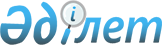 2013-2015 жылдарға арналған аудандық бюджет туралы
					
			Күшін жойған
			
			
		
					Қызылорда облысы Қазалы аудандық мәслихатының 2012 жылғы 19 желтоқсандағы N 68 шешімі. Қызылорда облысының Әділет департаментінде 2012 жылы 29 желтоқсанда N 4379 тіркелді. Қолданылу мерзімінің аяқталуына байланысты күші жойылды - (Қызылорда облысы Қазалы аудандық мәслихатының 2014 жылғы 07 наурыздағы N 01-10/556 хатымен)      Ескерту. Қолданылу мерзімінің аяқталуына байланысты күші жойылды - (Қызылорда облысы Қазалы аудандық мәслихатының 07.03.2014  N 01-10/556 хатымен).      РҚАО ескертпесі:

      Мәтінде авторлық орфография және пунктуация сақталған. 

      Қазақстан Республикасының 2008 жылғы 4 желтоқсандағы Бюджет кодексіне және "Қазақстан Республикасындағы жергілікті мемлекеттік басқару және өзін-өзі басқару туралы" Қазақстан Республикасының 2001 жылғы 23 қаңтардағы Заңының 6 бабына сәйкес Қазалы аудандық мәслихаты ШЕШЕМІЗ:



      1. 2013-2015 жылдарға арналған аудандық бюджет 1, 2 және 3-қосымшаларға сәйкес, оның ішінде 2013 жылға мынадай көлемде бекітілсін:

      1) кірістер – 9 429 888 мың теңге, оның ішінде:

      салықтық түсімдер – 1 177 300 мың теңге;

      салықтық емес түсімдер – 27 599 мың теңге;

      негізгі капиталды сатудан түсетін түсімдер – 33 233 мың теңге;

      трансферттер түсімі – 8 191 756 мың теңге;

      2) шығындар – 9  687 727,1 мың теңге;

      3) таза бюджеттік кредиттеу – 114 641 мың теңге;

      бюджеттік кредиттер – 129 825 мың теңге;

      бюджеттік кредиттерді өтеу – 15 184 мың теңге;

      4) қаржы активтерімен жасалатын операциялар бойынша сальдо – 14 195 мың теңге;

      қаржы активтерін сатып алу – 14 195 мың теңге;

      мемлекеттің қаржы активтерін сатудан түсетін түсімдер – 0 теңге;

      5) бюджет тапшылығы (профициті) – -386 675,1 мың теңге;

      6) бюджет тапшылығын қаржыландыру (профицитін пайдалану) – 386 675,1 мың теңге.

      Ескерту. 1-тармақ жаңа редакцияда - Қызылорда облысы Қазалы аудандық мәслихатының 24.12.2013 N 162 шешімімен (алғашқы ресми жарияланған күнінен бастап қолданысқа енеді және 01.01.2013 бастап пайда болған қатынастарға таралады). 



      2. Алынып тасталды - Қызылорда облысы Қазалы аудандық мәслихатының 08.05.2013 N 100 шешімімен (алғаш ресми жарияланған күннен бастап қолданысқа енгізіледі және 01.01.2013 бастап пайда болған қатынастарға таралады). 



      3. 2013 жылға арналған облыстық бюджетте аудан бюджетіне республикалық бюджет есебінен төмендегі көлемде ағымдағы нысаналы трансферттердің қаралғаны ескерілсін:

      1) мектепке дейінгі білім беру ұйымдарында мемлекеттік білім беру тапсырысын іске асыруға – 172 360 мың теңге;

      2) негізгі орта және жалпы орта білім беретін мемлекеттік мекемелердегі физика, химия, биология кабинеттерін оқу жабдығымен жарақтандыруға – 16 388 мың теңге;

      3) үйде оқытылатын мүгедек балаларды жабдықпен, бағдарламалық қамтыммен қамтамасыз етуге – 2 895 мың теңге;

      4) жетім сәбиді (жетім балаларды) және ата-анасының қамқорлығынсыз қалған сәбиді (балаларды) асырап бағу үшін қамқоршыларға (қорғаншыларға) ай сайын ақша қаражаттарын төлеуге 16 134 мың теңге;

      5) мектеп мұғалімдеріне және мектепке дейінгі білім беру ұйымдарының тәрбиешілеріне біліктілік санаты үшін қосымша ақы мөлшерін ұлғайтуға 52 723 мың теңге;

      6) "Назарбаев зияткерлік мектептері" дербес білім ұйымының оқу бағдарламасы бойынша біліктілігін арттырудан өткен мұғалімдерге еңбекақыны арттыруға – 19 690 мың теңге;

      7) Жұмыспен қамту – 2020 бағдарламасы шеңберінде іс-шараларды іске асыруға – 79 404 мың теңге;

      8) арнаулы әлеуметтік қызметтер стандарттарын енгізуге 4 507 мың теңге;

      9) халықты жұмыспен қамту орталықтарының қызметін қамтамасыз етуге – 16 191 мың теңге;

      10) мамандарды әлеуметтік қолдау шараларын іске асыруға 20 429 мың теңге;

      11) эпизоотияға қарсы іс-шараларды жүргізуге – 87 242 мың теңге;

      12) Жұмыспен қамту 2020 бағдарламасы шеңберінде коммуналдық-инженерлік, инженерлік-көліктік және әлеуметтік инфрақұрылым объектілерін жөндеуге және ауылдық елді мекендерді абаттандыруға - 202 695 мың теңге;

      13) аудандық маңызы бар автомобиль жолдарын орташа жөндеуден өткізуге - 162 111 мың теңге;

      14) "Өңірлерді дамыту" бағдарламасы шеңберінде өңірлердің экономикалық дамуына жәрдемдесу жөніндегі шараларды іске асыруға 49 544 мың теңге;

      15) мамандарды әлеуметтік қолдау шараларын іске асыруға берілетін несие – 129 825 мың теңге;

      16) жергілікті атқарушы органдардың штаттық санын ұлғайтуға – 12 239 мың теңге.

      Ескерту. 3-тармаққа өзгерістер енгізілді - Қызылорда облысы Қазалы аудандық мәслихатының 08.05.2013 N 100 шешімімен (алғаш ресми жарияланған күннен бастап қолданысқа енгізіледі және 01.01.2013 бастап пайда болған қатынастарға таралады); 26.07.2013 N 125 шешімімен (алғашқы ресми жарияланған күнінен бастап қолданысқа енгізіледі және 01.01.2013 бастап пайда болған қатынастарға таралады); 09.12.2013 N 159 шешімімен (алғашқы ресми жарияланған күнінен бастап қолданысқа енеді және 01.01.2013 бастап пайда болған қатынастарға таралады); 24.12.2013 N 162 шешімімен (алғашқы ресми жарияланған күнінен бастап қолданысқа енеді және 01.01.2013 бастап пайда болған қатынастарға таралады). 



      4. 2013 жылға арналған облыстық бюджетте аудан бюджетіне республикалық бюджет есебінен төмендегі көлемде нысаналы даму трансферттерінің қаралғаны ескерілсін:

      1) алынып тасталды - Қызылорда облысы Қазалы аудандық мәслихатының 25.02.2013 N 81 шешімімен (01.01.2013 бастап қолданысқа енгізіледі). 

      2) алынып тасталды - Қызылорда облысы Қазалы аудандық мәслихатының 25.02.2013 N 81 шешімімен (01.01.2013 бастап қолданысқа енгізіледі). 

      3) коммуналдық тұрғын-үй қорының тұрғын үйлерін салуға – 11 200 мың теңге;

      4) "Әйтеке би кентінің жылу жүйесін кеңейту" жобасына – 251 058 мың теңге;

      5) "Байқожа жергілікті су құбырының сумен қамту жүйесін қайта жаңғырту" жобасына – 339 930 мың теңге;

      6) "Ақсуат елді мекенінің сумен қамту жүйелерін құрылымдау" жобасына 209 792 мың теңге;

      7) "Ақсуат елді мекенінің тұрғын үйлеріне су құбырын жеткізу желілерінің құрылысы" жобасына – 34 961 мың теңге.

      Ескерту. 4-тармаққа өзгерістер енгізілді - Қызылорда облысы Қазалы аудандық мәслихатының 05.11.2013 N 156 шешімімен (бірінші ресми жарияланған күнінен бастап күшіне енеді және 01.01.2013 бастап пайда болған қатынастарға таралады). 



      5. 2013 жылға арналған облыстық бюджетте аудан бюджетіне төмендегі көлемде ағымдағы нысаналы трансферттердің қаралғаны ескерілсін:

      1) білім беру ұйымдарында балалардың құқығын қорғау жөніндегі инспекторды ұстау шығындарына – 821 мың теңге;

      2) жаңадан іске қосылатын мектептің күтіп-ұстау шығындарына 22 315 мың теңге;

      3) Ұлы Отан соғысының қатысушылары мен мүгедектеріне, Ұлы Отан соғысында қаза тапқан жауынгерлердің екінші рет некеге тұрмаған жесірлеріне, екінші дүниежүзілік соғысы кезінде фашистердің құрған концлагерлердің жасы кәмелетке толмаған бұрынғы тұтқындарына, Ұлы Отан соғысы жылдарында тылдағы жанқиярлық еңбегі мен мінсіз әскери қызметі үшін бұрынғы КСРО Одағының ордендерімен және медальдарымен марапатталған адамдарға біржолғы материалдық көмекке – 1 738 мың теңге;

      4) Ұлы Отан соғысы жылдарында тылда кемінде алты ай жұмыс істеген адамдарға коммуналдық қызметтердің ақысын төлеу үшін әлеуметтік көмекке – 42 573 мың теңге;

      5) жаңадан іске қосылған мәдениет объектісінің ұстау шығындарына – 17 429 мың теңге;

      6) Аудандық маңызы бар автомобиль жолдарын (қала көшелерін) күрделі және орташа жөндеуден өткізуге – 680 028 мың теңге;

      7) Аудандық маңызы бар "Әйтеке би - Қазалы қаласы" автомобиль жолының 5-ші шақырымындағы канал арқылы өтетін көпірге күрделі жөндеу жұмыстарын жүргізуге – 125 203 мың теңге;

      8) өңірге қажет мамандықтар бойынша әлеуметтік тұрғыдан халықтың осал тобы қатарынан білім алушы студенттерге әлеуметтік көмек көрсетуге 5 825 мың теңге;

      9) Елді мекендерді абаттандыруға – 358 699 мың теңге;

      10) білім беру ұйымдарының психологтарын семинар - тренингін өткізуге – 879 мың теңге;

      11) Әйтеке би кентіндегі N 204 орта мектеп құрылысы үшін бөлінген жер учаскесінің аумағында орналасқан тұрғын үйлерді мемлекеттік мұқтажы үшін сатып алу – 50 649 мың теңге;

      12) мектепке дейінгі білім беру ұйымдарында мемлекеттік білім беру тапсырысын іске асыруға 2 672 мың теңге.

      Ескерту. 5-тармаққа өзгерістер енгізілді - Қызылорда облысы Қазалы аудандық мәслихатының 25.02.2013 N 81 шешімімен (01.01.2013 бастап қолданысқа енгізіледі); 08.05.2013 N 100 шешімімен (алғаш ресми жарияланған күннен бастап қолданысқа енгізіледі және 01.01.2013 бастап пайда болған қатынастарға таралады); 26.07.2013 N 125 шешімімен (алғашқы ресми жарияланған күнінен бастап қолданысқа енгізіледі және 01.01.2013 бастап пайда болған қатынастарға таралады); 04.09.2013 N 134 шешімімен (алғашқы ресми жарияланған күнінен бастап қолданысқа енгізіледі және 01.01.2013 бастап пайда болған қатынастарға таралады); 05.11.2013 N 156 шешімімен (бірінші ресми жарияланған күнінен бастап күшіне енеді және 01.01.2013 бастап пайда болған қатынастарға таралады); 09.12.2013 N 159 шешімімен (алғашқы ресми жарияланған күнінен бастап қолданысқа енеді және 01.01.2013 бастап пайда болған қатынастарға таралады). 



      6. 2013 жылға арналған облыстық бюджетте аудан бюджетіне төмендегі көлемде нысаналы даму трансфертінің қаралғаны ескерілсін:

      1) алынып тасталды - Қызылорда облысы Қазалы аудандық мәслихатының 25.02.2013 N 81 шешімімен (01.01.2013 бастап қолданысқа енгізіледі). 

      2) алынып тасталды - Қызылорда облысы Қазалы аудандық мәслихатының 25.02.2013 N 81 шешімімен (01.01.2013 бастап қолданысқа енгізіледі). 

      3) мемлекеттік коммуналдық тұрғын - үй қорының тұрғын үйлерін салуды қоса қаржыландыруға – 1 685 мың теңге;

      4) "Қазалы қаласы мен Әйтеке би кентінің ауыз сумен қамту жүйесін және Әйтеке би кентінің кәріз жүйесін кеңейту және қайта жаңғырту" жобасының жоба-сметалық құжаттарын әзірлеп мемлекеттік сараптамадан өткізуге 257 805 мың теңге;

      5) "Байқожа жергілікті су құбырының сумен қамту жүйесін қайта жаңғырту" жобасын қоса қаржыландыруға – 37 770 мың теңге;

      6) "Ақсуат елді мекенінің сумен қамту жүйелерін құрылымдау" жобасын қоса қаржыландыруға – 23 310 мың теңге;

      7) "Ақсуат елді мекенінің тұрғын үйлеріне су құбырын жеткізу желілерінің құрылысы" жобасын қоса қаржыландыруға – 2 184 мың теңге;

      8) "Әйтеке би кентінің жылу жүйесін кеңейту" жобасын қоса қаржыландыруға – 27 895 мың теңге;

      9) сегіз тұрғын үйдің құрылысын аяқтауға – 7 902 мың теңге; 

      10) елді мекендердегі сумен жабдықтау жүйесін дамытуға – 36528 мың теңге;

      11) көлік инфрақұрылымын дамытуға – 6 982 мың теңге.

      Ескерту. 6-тармаққа өзгерістер енгізілді - Қызылорда облысы Қазалы аудандық мәслихатының 25.02.2013 N 81 шешімімен (01.01.2013 бастап қолданысқа енгізіледі); 26.07.2013 N 125 шешімімен (алғашқы ресми жарияланған күнінен бастап қолданысқа енгізіледі және 01.01.2013 бастап пайда болған қатынастарға таралады); 05.11.2013 N 156 шешімімен (бірінші ресми жарияланған күнінен бастап күшіне енеді және 01.01.2013 бастап пайда болған қатынастарға таралады).  



      7. Ауданның жергілікті атқарушы органының 2013 жылға арналған резерві 15 674 мың теңге көлемінде бекітілсін.



      8. 2013 жылға арналған жергілікті бюджеттің атқарылуы процесінде секвестрлеуге жатпайтын жергілікті бюджеттік бағдарламалардың тізбесі 4-қосымшаға сәйкес белгiленсiн.



      9. 2013 жылға арналған аудандық бюджеттің бюджеттік даму бағдарламаларының және заңды тұлғалардың жарғылық капиталын қалыптастыру немесе ұлғайту тізбесі 5-қосымшаға сәйкес бекітілсін.



      10. Қала, кент, ауылдық округі әкімі аппараттары бюджеттік бағдарлама әкімшілері бойынша 2013-2015 жылдарға арналған жеке жоспарларының қаржылар көлемі 6, 7, 8 - қосымшаларға сәйкес бекітілсін.



      11. Осы шешім 2013 жылғы 1 қаңтардан бастап қолданысқа енгізіледі.



      12. 2013 жылдың 1-қаңтарына қалыптасқан бюджет қаражатының 55041 мың теңге қалдықтары төмендегі бағдарламаларға бағытталсын:

      1) 2012 жылғы орындалмаған міндеттемелерді қаржыландыруға - 1869 мың теңге, оның ішінде:

      464-067 "Ведомстволық бағыныстағы мемлекеттік мекемелерінің және ұйымдарының күрделі шығыстары" 43647 мың теңге;

      467-005 "Коммуналдық шаруашылығын дамыту" бағдарламасына 695 мың теңге;

      468-003 "Ауданның қала құрылысы даму аумағын және елді мекендердің бас жоспарлары схемаларын әзірлеу" бағдарламасына - 850 мың теңге;

      458-023 "Автомобиль жолдарының жұмыс істеуін қамтамасыз ету" бағдарламасына - 174 мың теңге;

      2) 112-001 "Аудан (облыстық маңызы бар қала) мәслихатының қызметін қамтамасыз ету жөніндегі қызметтер" бағдарламасына 907 мың теңге;

      3) 112-003 "Мемлекеттік органның күрделі шығыстары" бағдарламасына 5 675 мың теңге;

      4) 123-001 "Қаладағы аудан, аудандық маңызы бар қала, кент, ауыл, ауылдық округ әкімінің қызметін қамтамасыз ету жөніндегі қызметтер" бағдарламасына 7 922 мың теңге;

      5) 452-001 "Ауданның (облыстық маңызы бар қаланың) бюджетін орындау және ауданның ( облыстық маңызы бар қаланың ) коммуналдық меншігін басқару саласындағы мемлекеттік саясатты іске асыру жөніндегі қызметтер" бағдарламасына - 1306 мың теңге;

      6) 452-003 "Салық салу мақсатында мүлікті бағалауды жүргізу" бағдарламасына - 2261 мың теңге;

      7) 452-010 "Жекешелендіру, коммуналдық меншікті басқару, жекешелендіруден кейінгі қызмет және осыған байланысты дауларды реттеу" бағдарламасына - 365 мың теңге;

      8) 464-003 "Жалпы білім беру" бағдарламасына 7 107 мың теңге;

      9) 451-023 "Жұмыспен қамту орталықтарының қызметін қамтамасыз ету" бағдарламасына - 1113 мың теңге;

      10) 467-003 "Мемлекеттік коммуналдық тұрғын үй қорының тұрғын үйін жобалау, салу және (немесе) сатып алу" бағдарламасына 24 211 мың теңге;

      11) 458-012 "Сумен жабдықтау және су бөлу жүйесінің қызмет етуі" 18370 мың теңге;

      12) 458-026 "Ауданның (облыстық маңызы бар қаланың) коммуналдық меншігіндегі жылу жүйелерін қолдануды ұйымдастыру" бағдарламасына - 3500 мың теңге;

      13) 467-006 "Сумен жабдықтау және су бұру жүйесін дамыту" бағдарламасына - 1200 мың теңге;

      14) 123-008 "Елді мекендерде көшелерді жарықтандыру" бағдарламасына 9 767 мың теңге;

      15) 123-011 "Елді мекендерді абаттандыру мен көгалдандыру" бағдарламасына 25 998 мың теңге;

      16) 455-001 "Жергілікті деңгейде тілдерді және мәдениетті дамыту саласындағы мемлекеттік саясатты іске асыру жөніндегі қызметтер" бағдарламасына - 730 мың теңге;

      17) 455-010 "Мемлекеттік органның күрделі шығыстары" бағдарламасына 1720 мың теңге;

      18) 467-010 "Ауыл шаруашылығы объектілерін дамыту" бағдарламасына -8864 мың теңге;

      19) 473-009 "Жануарлардың энзоотиялық аурулары бойынша ветеринариялық іс-шараларды жүргізу" бағдарламасына 7 846 мың теңге;

      20) 473-010 "Ауыл шаруашылығы жануарларын бірдейлендіру жөніндегі іс-шараларды жүргізу" бағдарламасына - 1600 мың теңге;

      21) 468-004 "Мемлекеттік органның күрделі шығыстары" бағдарламасына - 120 мың теңге;

      22) 452-012 "Ауданның (облыстық маңызы бар қаланың) жергілікті атқарушы органының резерві" бағдарламасына - 3777 мың теңге;

      23) 452-013 "Жергілікті атқарушы органдардың облыстық бюджеттен қарыздар бойынша сыйақылар мен өзге де төлемдерді төлеу бойынша борышына қызмет көрсету" бағдарламасына 78 мың теңге;

      24) бюджеттік бағдарламалар бойынша сомалар азайтылсын:

      123-001 "Қаладағы аудан, аудандық маңызы бар қала, кент, ауыл, ауылдық округ әкімінің қызметін қамтамасыз ету жөніндегі қызметтер" бағдарламасы 5 007 мың теңгеге;

      122-006 "Аудан (облыстық маңызы бар қала) ауқымындағы төтенше жағдайлардың алдын алу және оларды жою" бағдарламасы 41 247 мың теңгеге;

      464-003 "Жалпы білім беру" 16483 мың теңгеге;

      464-006 "Балаларға қосымша білім беру" 3404 мың теңгеге;

      451-014 "Мұқтаж азаматтарға үйде әлеуметтiк көмек көрсету" бағдарламасы 1 052 мың теңгеге;

      451-017 "Мүгедектерді оңалту жеке бағдарламасына сәйкес, мұқтаж мүгедектерді міндетті гигиеналық құралдармен және ымдау тілі мамандарының қызмет көрсетуін, жеке көмекшілермен қамтамасыз ету" бағдарламасы 2 865 мың теңгеге;

      451-001 "Жергілікті деңгейде халық үшін әлеуметтік бағдарламаларды жұмыспен қамтуды қамтамасыз етуді іске асыру саласындағы мемлекеттік саясатты іске асыру жөніндегі қызметтер" 330 мың теңгеге;

      123-014 "Елді мекендерді сумен жабдықтауды ұйымдастыру" бағдарламасы 799 мың теңгеге;

      467-006 "Сумен жабдықтау және су бұру жүйесін дамыту" 1200 мың теңгеге;

      123-008 "Елді мекендерде көшелерді жарықтандыру" бағдарламасы 446 мың теңгеге;

      123-011 "Елді мекендерді абаттандыру мен көгалдандыру" бағдарламасы 5 705 мың теңгеге;

      455-003 "Мәдени-демалыс жұмысын қолдау" 5 298 мың теңгеге;

      455-032 "Ведомстволық бағыныстағы мемлекеттік мекемелерінің және ұйымдарының күрделі шығыстары" бағдарламасы 1 472 мың теңгеге;

      123-022 "Мемлекеттік органның күрделі шығыстары" 68 мың теңгеге;

      464-009 "Мектепке дейінгі тәрбие ұйымдарының қызметін қамтамасыз ету" 4 077 мың теңгеге;

      464-067 "Ведомстволық бағыныстағы мемлекеттік мекемелерінің және ұйымдарының күрделі шығыстары" 4 809 мың теңгеге;

      451-005 "Мемлекеттік атаулы әлеуметтік көмек" бағдарламасы 3 860 мың теңгеге;

      451-006 "Тұрғын үй көмегі" бағдарламасы 9 550 мың теңгеге;

      451-007 "Жергілікті өкілетті органдардың шешімі бойынша мұқтаж азаматтардың жекелеген топтарына әлеуметтік көмек" бағдарламасы 508 мың теңгеге;

      451-010 "Үйден тәрбиеленіп оқытылатын мүгедек балаларды материалдық қамтамасыз ету" бағдарламасы 1 307 мың теңгеге;

      451-016 "18 жасқа дейінгі балаларға мемлекеттік жәрдемақылар" бағдарламасы 27 877 мың теңгеге;

      123-009 "Елді мекендердің санитариясын қамтамасыз ету" бағдарламасы 1 785 мың теңгеге;

      467-003 "Мемлекеттік коммуналдық тұрғын үй қорының тұрғын үйін жобалау, салу және (немесе) сатып алу" 2700 мың теңгеге;

      467-005 "Коммуналдық шаруашылығын дамыту" 1 246 мың теңгеге;

      467-022 "Жұмыспен қамту 2020 жол картасы шеңберінде инженерлік коммуникациялық инфрақұрылымдардың дамуы" 269 мың теңгеге;

      455-001 "Жергілікті деңгейде тілдерді және мәдениетті дамыту саласындағы мемлекеттік саясатты іске асыру жөніндегі қызметтер" 378 мың теңгеге;

      455-010 "Мемлекеттік органның күрделі шығыстары" 58 мың теңгеге;

      473-006 "Ауру жануарларды санитарлық союды ұйымдастыру" бағдарламасы 1 877 мың теңгеге;

      467-001 "Жергілікті деңгейде құрылыс саласындағы мемлекеттік саясатты іске асыру жөніндегі қызметтер" 5 мың теңгеге;

      468-003 "Ауданның қала құрылысы даму аумағын және елді мекендердің бас жоспарлары схемаларын әзірлеу" 4205 мың теңгеге;

      452-012 "Ауданның (облыстық маңызы бар қаланың) жергілікті атқарушы органының резерві" 5 350 мың теңгеге;

      112-003 "Мемлекеттік органның күрделі шығыстары" бағдарламасы 32 мың теңгеге;

      122-001 "Аудан (облыстық маңызы бар қала) әкімінің қызметін қамтамасыз ету жөніндегі қызметтер" бағдарламасы 1 225 мың теңгеге;

      122-003 "Мемлекеттік органның күрделі шығыстары" бағдарламасы 120 мың теңгеге;

      123-032 "Ведомстволық бағыныстағы мемлекеттік мекемелерінің және ұйымдарының күрделі шығыстары" бағдарламасы 2 355 мың теңгеге;

      122-005 "Жалпыға бірдей әскери міндетті атқару шеңберіндегі іс-шаралар" бағдарламасы 200 мың теңгеге;

      458-021 "Елдi мекендерде жол жүрісі қауiпсiздiгін қамтамасыз ету" бағдарламасы 327 мың теңгеге;

      464-001 "Жергілікті деңгейде білім беру саласындағы мемлекеттік саясатты іске асыру жөніндегі қызметтер" бағдарламасы 162 мың теңгеге;

      123-002 "Ерекше жағдайларда сырқаты ауыр адамдарды дәрігерлік көмек көрсететін ең жақын денсаулық сақтау ұйымына жеткізуді ұйымдастыру" бағдарламасы 367 мың теңгеге;

      458-004 "Азаматтардың жекелеген санаттарын тұрғын үймен қамтамасыз ету" бағдарламасы 900 мың теңгеге;

      458-012 "Сумен жабдықтау және су бөлу жүйесінің қызмет етуі" бағдарламасы 143 мың теңгеге;

      123-010 "Жерлеу орындарын күтіп-ұстау және туысы жоқ адамдарды жерлеу" бағдарламасы 1 032 мың теңгеге;

      455-009 "Тарихи-мәдени мұра ескерткіштерін сақтауды және оларға қол жетімділікті қамтамасыз ету" бағдарламасы 895 мың теңгеге;

      467-008 "Cпорт және туризм объектілерін дамыту" бағдарламасы 3 100 мың теңгеге;

      456-002 "Газеттер мен журналдар арқылы мемлекеттік ақпараттық саясат жүргізу жөніндегі қызметтер" бағдарламасы 1 443 мың теңгеге;

      456-001 "Жергілікті деңгейде ақпарат, мемлекеттілікті нығайту және азаматтардың әлеуметтік сенімділігін қалыптастыру саласында мемлекеттік саясатты іске асыру жөніндегі қызметтер" бағдарламасы 606 мың теңгеге;

      456-003 "Жастар саясаты саласында іс-шараларды іске асыру" бағдарламасы 322 мың теңгеге;

      467-010 "Ауыл шаруашылығы объектілерін дамыту" бағдарламасы 830 мың теңгеге;

      473-010 "Ауыл шаруашылығы жануарларын бірдейлендіру жөніндегі іс-шараларды жүргізу" бағдарламасы 90 мың теңгеге;

      463-004 "Жердi аймақтарға бөлу жөнiндегi жұмыстарды ұйымдастыру" бағдарламасы 4 300 мың теңгеге;

      463-006 "Аудандық маңызы бар қалалардың, кенттердiң, ауылдардың, ауылдық округтердiң шекарасын белгiлеу кезiнде жүргiзiлетiн жерге орналастыру" бағдарламасы 522 мың теңгеге;

      123-013 "Аудандық маңызы бар қалаларда, кенттерде, ауылдарда (селоларда), ауылдық (селолық) округтерде автомобиль жолдарының жұмыс істеуін қамтамасыз ету" бағдарламасы 15 мың теңгеге;

      458-023 "Автомобиль жолдарының жұмыс істеуін қамтамасыз ету" бағдарламасы 1 190 мың теңгеге;

      493-001 "Жергілікті деңгейде кәсіпкерлікті, өнеркәсіпті және туризмді дамыту саласындағы мемлекеттік саясатты іске асыру жөніндегі қызметтер" бағдарламасы 17 мың теңгеге;

      493-003 "Мемлекеттік органның күрделі шығыстары" бағдарламасы 21 мың теңгеге;

      493-007 ""Бизнестің жол картасы - 2020" бағдарламасы шеңберінде жеке кәсіпкерлікті қолдау" бағдарламасы 140 мың теңгеге;

      451-004 "Ауылдық жерлерде тұратын денсаулық сақтау, білім беру, әлеуметтік қамтамасыз ету, мәдениет, спорт және ветеринар мамандарына отын сатып алуға Қазақстан Республикасының заңнамасына сәйкес әлеуметтік көмек көрсету" бағдарламасы 100 мың теңгеге;

      451-009 "1999 жылдың 26 шілдесінде "Отан", "Даңқ" ордендерімен марапатталған, "Халық Қаһарманы" атағын және республиканың құрметті атақтарын алған азаматтарды әлеуметтік қолдау" бағдарламасы 212 мың теңгеге;

      25) бюджеттік бағдарламалар бойынша сомалар көбейтілсін:

      122-001 "Аудан (облыстық маңызы бар қала) әкімінің қызметін қамтамасыз ету жөніндегі қызметтер" 12 711 мың теңге;

      123-032 "Ведомстволық бағыныстағы мемлекеттік мекемелерінің және ұйымдарының күрделі шығыстары" 6 650 мың теңге;

      464-006 "Балаларға қосымша білім беру" 4 113 мың теңге;

      451-014 "Мұқтаж азаматтарға үйде әлеуметтiк көмек көрсету" 500 мың теңге;

      458-031 "Кондоминиум объектісіне техникалық паспорттар дайындау" 2387 мың теңге;

      123-014 "Елді мекендерді сумен жабдықтауды ұйымдастыру" 366 мың теңге;

      123-009 "Елді мекендердің санитариясын қамтамасыз ету" бағдарламасы 20 593 мың теңге;

      123-006 "Жергілікті деңгейде мәдени-демалыс жұмыстарын қолдау" 1 920 мың теңге;

      455-003 "Мәдени-демалыс жұмысын қолдау" 5 085 мың теңге;

      465-007 "Әртүрлi спорт түрлерi бойынша аудан (облыстық маңызы бар қала) құрама командаларының мүшелерiн дайындау және олардың облыстық спорт жарыстарына қатысуы" 3 163 мың теңге;

      467-008 "Cпорт және туризм объектілерін дамыту" 1 782 мың теңге;

      455-006 "Аудандық (қалалық) кiтапханалардың жұмыс iстеуi" 279 мың теңге;

      455-032 "Ведомстволық бағыныстағы мемлекеттік мекемелерінің және ұйымдарының күрделі шығыстары" 17 607 мың теңге;

      456-001 "Жергілікті деңгейде ақпарат, мемлекеттілікті нығайту және азаматтардың әлеуметтік сенімділігін қалыптастыру саласында мемлекеттік саясатты іске асыру жөніндегі қызметтер" 2 734 мың теңге;

      462-001 "Жергілікті деңгейде ауыл шаруашылығы саласындағы мемлекеттік саясатты іске асыру жөніндегі қызметтер" 5476 мың теңге;

      463-001 "Аудан (облыстық маңызы бар қала) аумағында жер қатынастарын реттеу саласындағы мемлекеттік саясатты іске асыру жөніндегі қызметтер" 476 мың теңге;

      468-001 "Жергілікті деңгейде сәулет және қала құрылысы саласындағы мемлекеттік саясатты іске асыру жөніндегі қызметтер" 989 мың теңге;

      468-001 "Жергілікті деңгейде сәулет және қала құрылысы саласындағы мемлекеттік саясатты іске асыру жөніндегі қызметтер" 1 399 мың теңге;

      493-001 "Жергілікті деңгейде кәсіпкерлікті, өнеркәсіпті және туризмді дамыту саласындағы мемлекеттік саясатты іске асыру жөніндегі қызметтер" 906 мың теңге;

      458-065 "Заңды тұлғалардың жарғылық капиталын қалыптастыру немесе ұлғайту" 6 195 мың теңге;

      123-022 "Мемлекеттік органның күрделі шығыстары" 561 мың теңге;

      464-009 "Мектепке дейінгі тәрбие ұйымдарының қызметін қамтамасыз ету" 5177 мың теңге;

      464-005 "Ауданның (облыстық маңызы бар қаланың) мемлекеттік білім беру мекемелер үшін оқулықтар мен оқу-әдiстемелiк кешендерді сатып алу және жеткізу" 5000 мың теңге;

      451-002 "Еңбекпен қамту бағдарламасы" 401 мың теңге;

      458-033 "Инженерлік-коммуникациялық инфрақұрылымды жобалау, дамыту, жайластыру және (немесе) сатып алу" 8915 мың теңге;

      458-041 "Жұмыспен қамту 2020 жол картасы бойынша қалаларды және ауылдық елді мекендерді дамыту шеңберінде объектілерді жөндеу және абаттандыру" 17763 мың теңге;

      467-022 "Жұмыспен қамту 2020 жол картасы шеңберінде инженерлік коммуникациялық инфрақұрылымдардың дамуы" 2500 мың теңге;

      467-072 "Жұмыспен қамту 2020 жол картасы шеңберінде тұрғын жай салу және (немесе) сатып алу және инженерлік коммуникациялық инфрақұрылымдарды дамыту және (немесе) сатып алу" 15460 мың теңге;

      123-010 "Жерлеу орындарын күтіп-ұстау және туысы жоқ адамдарды жерлеу" 8670 мың теңге;

      455-009 "Тарихи-мәдени мұра ескерткіштерін сақтауды және оларға қол жетімділікті қамтамасыз ету" 3403 мың теңге;

      465-005 "Ұлттық және бұқаралық спорт түрлерін дамыту" 2429 мың теңге;

      456-002 "Газеттер мен журналдар арқылы мемлекеттік ақпараттық саясат жүргізу жөніндегі қызметтер" бағдарламасына 13 920 мың теңге;

      456-003 "Жастар саясаты саласында іс-шараларды іске асыру" 350 мың теңге;

      458-037 "Әлеуметтік маңызы бар қалалық (ауылдық), қала маңындағы және ауданішілік қатынастар бойынша жолаушылар тасымалдарын субсидиялау" 750 мың теңге;

      452-018 "Мемлекеттік органның күрделі шығыстары" бағдарламасына 1 650 мың теңге;

      453-001 "Экономикалық саясатты, мемлекеттік жоспарлау жүйесін қалыптастыру және дамыту және ауданды (облыстық маңызы бар қаланы) басқару саласындағы мемлекеттік саясатты іске асыру жөніндегі қызметтер" бағдарламасына 146 мың теңге;

      451-007 "Жергілікті өкілетті органдардың шешімі бойынша мұқтаж азаматтардың жекелеген топтарына әлеуметтік көмек" бағдарламасына 451 мың теңге;

      451-017 "Мүгедектерді оңалту жеке бағдарламасына сәйкес, мұқтаж мүгедектерді міндетті гигиеналық құралдармен және ымдау тілі мамандарының қызмет көрсетуін, жеке көмекшілермен қамтамасыз ету" бағдарламасына 2 136 мың теңге;

      451-001 "Жергілікті деңгейде халық үшін әлеуметтік бағдарламаларды жұмыспен қамтуды қамтамасыз етуді іске асыру саласындағы мемлекеттік саясатты іске асыру жөніндегі қызметтер" бағдарламасына 854 мың теңге;

      451-021 "Мемлекеттік органның күрделі шығыстары" бағдарламасына 1 212 мың теңге;

      458-004 "Азаматтардың жекелеген санаттарын тұрғын үймен қамтамасыз ету" бағдарламасына 3 900 мың теңге;

      465-006 "Аудандық (облыстық маңызы бар қалалық) деңгейде спорттық жарыстар өткiзу" бағдарламасына 840 мың теңге;

      456-005 "Телерадио хабарларын тарату арқылы мемлекеттік ақпараттық саясатты жүргізу жөніндегі қызметтер" бағдарламасына 1 636 мың теңге;

      456-006 "Мемлекеттік органның күрделі шығыстары" бағдарламасына 305 мың теңге;

      473-001 "Жергілікті деңгейде ветеринария саласындағы мемлекеттік саясатты іске асыру жөніндегі қызметтер" бағдарламасына 566 мың теңге;

      467-001 "Жергілікті деңгейде құрылыс саласындағы мемлекеттік саясатты іске асыру жөніндегі қызметтер" бағдарламасына 413 мың теңге;

      458-001 "Жергілікті деңгейде тұрғын үй-коммуналдық шаруашылығы, жолаушылар көлігі және автомобиль жолдары саласындағы мемлекеттік саясатты іске асыру жөніндегі қызметтер" бағдарламасына 1060 мың теңге.

      Ескерту. Шешім 12-тармақпен толықтырылды - Қызылорда облысы Қазалы аудандық мәслихатының 25.02.2013 N 81 шешімімен (01.01.2013 бастап қолданысқа енгізіледі); өзгерістер енгізілді - Қызылорда облысы Қазалы аудандық мәслихатының 08.05.2013 N 100 шешімімен (алғаш ресми жарияланған күннен бастап қолданысқа енгізіледі және 01.01.2013 бастап пайда болған қатынастарға таралады); 26.07.2013 N 125 шешімімен (алғашқы ресми жарияланған күнінен бастап қолданысқа енгізіледі және 01.01.2013 бастап пайда болған қатынастарға таралады); 05.11.2013 N 156 шешімімен (бірінші ресми жарияланған күнінен бастап күшіне енеді және 01.01.2013 бастап пайда болған қатынастарға таралады); 09.12.2013 N 159 шешімімен (алғашқы ресми жарияланған күнінен бастап қолданысқа енеді және 01.01.2013 бастап пайда болған қатынастарға таралады). 



      13. 122-001 "Аудан (облыстық маңызы бар қала) әкімінің қызметін қамтамасыз ету жөніндегі қызметтер" бағдарламасы 448 мың теңгеге азайтылып, 122-003 "Мемлекеттік органның күрделі шығыстары" бағдарламасы 448 мың теңгеге көбейтілсін;

      123-001 "Қаладағы аудан, аудандық маңызы бар қаланың, кент, ауыл (село), ауылдық (селолық) округ әкімінің қызметін қамтамасыз ету жөніндегі қызметтер" бағдарламасы 166 мың теңгеге азайтылып, 123-022 "Мемлекеттік органның күрделі шығыстары" бағдарламасы 166 мың теңгеге көбейтілсін;

      122-006 "Аудан (облыстық маңызы бар қала) ауқымындағы төтенше жағдайлардың алдын алу және оларды жою" бағдарламасы 20638 мың теңгеге азайтылып, 458-004 "Азаматтардың жекелеген санаттарын тұрғын үймен қамтамасыз ету" бағдарламасы 15000 мың теңгеге, 467-003 "Мемлекеттік коммуналдық тұрғын үй қорының тұрғын үйін жобалау, салу және (немесе) сатып алу" бағдарламасы 5638 мың теңгеге көбейтілсін;

      464-009 "Мектепке дейінгі тәрбие ұйымдарының қызметін қамтамасыз ету" бағдарламасы 254 мың теңгеге азайтылып, 123-004 "Мектепке дейінгі тәрбие ұйымдарының қызметін қамтамасыз ету" бағдарламасы 254 мың теңгеге көбейтілсін;

      464-003 "Жалпы білім беру" бағдарламасы 16388 мың теңгеге азайтылып, 464-067 "Ведомстволық бағыныстағы мемлекеттік мекемелерінің және ұйымдарының күрделі шығыстары" бағдарламасы 16388 мың теңгеге көбейтілсін;

      464-001 "Жергілікті деңгейде білім беру саласындағы мемлекеттік саясатты іске асыру жөніндегі қызметтер" бағдарламасы 85 мың теңгеге азайтылып, 464-012 "Мемлекеттік органның күрделі шығыстары" бағдарламасы 85 мың теңгеге көбейтілсін;

      458-012 "Сумен жабдықтау және су бөлу жүйесінің қызмет етуі" бағдарламасы 8102 мың теңгеге азайтылып, 123-014 "Елді мекендерді сумен жабдықтауды ұйымдастыру" бағдарламасы 8102 мың теңгеге көбейтілсін;

      465-001 "Жергілікті деңгейде дене шынықтыру және спорт саласындағы мемлекеттік саясатты іске асыру жөніндегі қызметтер" бағдарламасы 273 мың теңгеге азайтылып, 465-004 "Мемлекеттік органның күрделі шығыстары" бағдарламасы 273 мың теңгеге көбейтілсін.

      1) 123-001 "Қаладағы аудан, аудандық маңызы бар қаланың, кент, ауыл (село), ауылдық (селолық) округ әкімінің қызметін қамтамасыз ету жөніндегі қызметтер" бағдарламасы 12 мың теңгеге азайтылып, 123-022 "Мемлекеттік органның күрделі шығыстары" бағдарламасы 12 мың теңгеге көбейтілсін;

      464-003 "Жалпы білім беру" бағдарламасы 2903 мың теңгеге азайтылып, 464-067 "Ведомстволық бағыныстағы мемлекеттік мекемелерінің және ұйымдарының күрделі шығыстары" бағдарламасы 2 903 мың теңгеге көбейтілсін;

      451-007 "Жергілікті өкілетті органдардың шешімі бойынша мұқтаж азаматтардың жекелеген топтарына әлеуметтік көмек" бағдарламасы 136 мың теңгеге азайтылып, 451-011"Жәрдемақыларды және басқа да әлеуметтік төлемдерді есептеу, төлеу мен жеткізу бойынша қызметтерге ақы төлеу" бағдарламасы 136 мың теңгеге көбейтілсін;

      451-014 "Мұқтаж азаматтарға үйде әлеуметтiк көмек көрсету" бағдарламасы 14 мың теңгеге азайтылып, 451-067 "Ведомстволық бағыныстағы мемлекеттік мекемелерінің және ұйымдарының күрделі шығыстары" бағдарламасы 14 мың теңгеге көбейтілсін;

      451-001 "Жергілікті деңгейде халық үшін әлеуметтік бағдарламаларды жұмыспен қамтуды қамтамасыз етуді іске асыру саласындағы мемлекеттік саясатты іске асыру жөніндегі қызметтер" бағдарламасы 158 мың теңгеге азайтылып, 451-021 "Мемлекеттік органның күрделі шығыстары" бағдарламасы 158 мың теңгеге көбейтілсін;

      123-011 "Елді мекендерді абаттандыру мен көгалдандыру" бағдарламасы 30 мың теңгеге азайтылып,123-001"Қаладағы аудан, аудандық маңызы бар қаланың, кент, ауыл (село), ауылдық (селолық) округ әкімінің қызметін қамтамасыз ету жөніндегі қызметтер" бағдарламасы 30 мың теңгеге көбейтілсін;

      455-003 "Мәдени-демалыс жұмысын қолдау"" бағдарламасы 3844 мың теңгеге азайтылып, 123-006 "Жергілікті деңгейде мәдени-демалыс жұмыстарын қолдау" бағдарламасы 3844 мың теңгеге көбейтілсін;

      455-009 "Тарихи-мәдени мұра ескерткіштерін сақтауды және оларға қол жетімділікті қамтамасыз ету" бағдарламасы 326 мың теңгеге азайтылып, 455-010 "Мемлекеттік органның күрделі шығыстары" бағдарламасы 326 мың теңгеге көбейтілсін;

      455-006 "Аудандық (қалалық) кiтапханалардың жұмыс iстеуi" бағдарламасы 192 мың теңгеге азайтылып, 455-032 "Ведомстволық бағыныстағы мемлекеттік мекемелерінің және ұйымдарының күрделі шығыстары" бағдарламасы 192 мың теңгеге көбейтілсін;

      468-001 "Жергілікті деңгейде сәулет және қала құрылысы саласындағы мемлекеттік саясатты іске асыру жөніндегі қызметтер" бағдарламасы 38 мың теңгеге азайтылып, 468-004 "Мемлекеттік органның күрделі шығыстары" бағдарламасы 38 мың теңгеге көбейтілсін;

      458-023 "Автомобиль жолдарының жұмыс істеуін қамтамасыз ету" бағдарламасы 162111 мың теңгеге азайтылып, 458-045 "Аудандық маңызы бар автомобиль жолдарын және елді-мекендердің көшелерін күрделі және орташа жөндеу" бағдарламасы 162 111 мың теңгеге көбейтілсін.

      2) 123-001 "Қаладағы аудан, аудандық маңызы бар қаланың, кент, ауыл (село), ауылдық (селолық) округ әкімінің қызметін қамтамасыз ету жөніндегі қызметтер" бағдарламасы 118 мың теңгеге азайтылып, 123-022 "Мемлекеттік органның күрделі шығыстары" бағдарламасы 118 мың теңгеге көбейтілсін;

      451-067 "Ведомстволық бағыныстағы мемлекеттік мекемелерінің және ұйымдарының күрделі шығыстары" бағдарламасы 14 мың теңгеге азайтылып, 451-014 "Мұқтаж азаматтарға үйде әлеуметтiк көмек көрсету" бағдарламасы 14 мың теңгеге көбейтілсін;

      123-009 "Елді мекендердің санитариясын қамтамасыз ету" бағдарламасы 369 мың теңгеге, 123-013 "Аудандық маңызы бар қалаларда, кенттерде, ауылдарда (селоларда), ауылдық (селолық) округтерде автомобиль жолдарының жұмыс істеуін қамтамасыз ету" бағдарламасы 132 мың теңгеге азайтылып, 123-011 Елді мекендерді абаттандыру мен көгалдандыру" бағдарламасы 501 мың теңгеге көбейтілсін;

      462-001 "Жергілікті деңгейде ауыл шаруашылығы саласындағы мемлекеттік саясатты іске асыру жөніндегі қызметтер" бағдарламасы 35 мың теңгеге азайтылып, 462-006 "Мемлекеттік органның күрделі шығыстары" бағдарламасы 35 мың теңгеге көбейтілсін.

      3) 464-009 "Мектепке дейінгі тәрбие ұйымдарының қызметін қамтамасыз ету" бағдарламасы 6777 мың теңгеге азайтылып, 464-040 "Мектепке дейінгі білім беру ұйымдарында мемлекеттік білім беру тапсырысын іске асыруға" бағдарламасы 6777 мың теңгеге көбейтілсін;

      451-011 "Жәрдемақыларды және басқа да әлеуметтік төлемдерді есептеу, төлеу мен жеткізу бойынша қызметтерге ақы төлеу" бағдарламасы 18 мың теңгеге азайтылып, 451-007 "Жергілікті өкілетті органдардың шешімі бойынша мұқтаж азаматтардың жекелеген топтарына әлеуметтік көмек" бағдарламасы 18 мың теңгеге көбейтілсін;

      123-001 "Қаладағы аудан, аудандық маңызы бар қала, кент, ауыл, ауылдық округ әкімінің қызметін қамтамасыз ету жөніндегі қызметтер" бағдарламасы 223 мың теңгеге азайтылып, 462-001 "Жергілікті деңгейде ауыл шаруашылығы саласындағы мемлекеттік саясатты іске асыру жөніндегі қызметтер" бағдарламасы 223 мың теңгеге көбейтілсін;

      464-009 "Мектепке дейінгі тәрбие ұйымдарының қызметін қамтамасыз ету" бағдарламасы 4 881 мың теңгеге, 464-006 "Балаларға қосымша білім беру" бағдарламасы 1 326 мың теңгеге, 464-067 "Ведомстволық бағыныстағы мемлекеттік мекемелерінің және ұйымдарының күрделі шығыстары" бағдарламасы 10 225 мың теңгеге азайтылып, 464-003 "Жалпы білім беру" бағдарламасы 11 716 мың теңгеге көбейтілсін;

      464-009 "Мектепке дейінгі тәрбие ұйымдарының қызметін қамтамасыз ету" бағдарламасы 24 мың теңгеге азайтылып, 123-004 "Мектепке дейінгі тәрбие ұйымдарының қызметін қамтамасыз ету" бағдарламасы 24 мың теңгеге көбейтілсін;

      464-003 "Жалпы білім беру" бағдарламасы 13 537 мың теңгеге азайтылып, 464-050 "Жаңадан іске қосылатын білім беру объектілерін күтіп-ұстау" бағдарламасы 13 537 мың теңгеге көбейтілсін;

      464-001 "Жергілікті деңгейде білім беру саласындағы мемлекеттік саясатты іске асыру жөніндегі қызметтер" бағдарламасы 1 382 мың теңгеге азайтылып, 464-003 "Жалпы білім беру" бағдарламасы 1 152 мың теңгеге, 464-006 "Балаларға қосымша білім беру" бағдарламасы 230 мың теңгеге көбейтілсін;

      465-001 "Жергілікті деңгейде денешынықтыру және спорт саласындағы мемлекеттік саясатты іске асыру жөніндегі қызметтер" бағдарламасы 210 мың теңгеге, 465-004 "Мемлекеттік органның күрделі шығыстары" 29 мың теңгеге, 465-005 "Ұлттық және бұқаралық спорт түрлерін дамыту" бағдарламасы 483 мың теңгеге, 465-006 "Аудандық (облыстық маңызы бар қалалық) деңгейде спорттық жарыстар өткiзу" 139 мың теңге азайтылып, 465-007 "Әртүрлi спорт түрлерi бойынша аудан (облыстық маңызы бар қала) құрама командаларының мүшелерiн дайындау және олардың облыстық спорт жарыстарына қатысуы" бағдарламасы 378 мың теңгеге, 465-032 "Ведомстволық бағыныстағы мемлекеттік мекемелерінің және ұйымдарының күрделі шығыстары" бағдарламасы 483 мың теңгеге көбейтілсін.

      4) 112-003 "Мемлекеттік органның күрделі шығыстары" бағдарламасы 365 мың теңгеге азайтылып, 112-001 "Аудан (облыстық маңызы бар қала) мәслихатының қызметін қамтамасыз ету жөніндегі қызметтер" бағдарламасы 365 мың теңгеге көбейтілсін;

      123-014 "Елді мекендерді сумен жабдықтауды ұйымдастыру" бағдарламасы 230 мың теңгеге азайтылып, 123-008 "Елді мекендерде көшелерді жарықтандыру" бағдарламасы 230 мың теңгеге көбейтілсін.

      Ескерту. Шешім 13-тармақпен толықтырылды - Қызылорда облысы Қазалы аудандық мәслихатының 25.02.2013 N 81 шешімімен (01.01.2013 бастап қолданысқа енгізіледі); өзгерістер енгізілді - Қызылорда облысы Қазалы аудандық мәслихатының 08.05.2013 N 100 шешімімен (алғаш ресми жарияланған күннен бастап қолданысқа енгізіледі және 01.01.2013 бастап пайда болған қатынастарға таралады); 26.07.2013 N 125 шешімімен (алғашқы ресми жарияланған күнінен бастап қолданысқа енгізіледі және 01.01.2013 бастап пайда болған қатынастарға таралады); 04.09.2013 N 134 шешімімен (алғашқы ресми жарияланған күнінен бастап қолданысқа енгізіледі және 01.01.2013 бастап пайда болған қатынастарға таралады); 05.11.2013 N 156 шешімімен (бірінші ресми жарияланған күнінен бастап күшіне енеді және 01.01.2013 бастап пайда болған қатынастарға таралады); 09.12.2013 N 159 шешімімен (алғашқы ресми жарияланған күнінен бастап қолданысқа енеді және 01.01.2013 бастап пайда болған қатынастарға таралады).

            Аудандық мәслихаттың

      XІ сессиясының төрағасы                 Б. Даулетияров      Аудандық мәслихат хатшысы               Т. Бөріқұлақов      Аудандық мәслихаттың

      2012 жылғы "19" желтоқсандағы

      ХІ сессиясының N 68 шешіміне

      1-қосымша        

2013 жылға арналған аудандық бюджет      Ескерту. 1-қосымша жаңа редакцияда - Қызылорда облысы Қазалы аудандық мәслихатының 24.12.2013 N 162 шешімімен (алғашқы ресми жарияланған күнінен бастап қолданысқа енеді және 01.01.2013 бастап пайда болған қатынастарға таралады).Аудандық мәслихаттың

      2012 жылғы "19" желтоқсандағы

      ХІ сессиясының N 68 шешіміне

      2-қосымша 

2014 жылға арналған аудандық бюджетАудандық мәслихаттың

      2012 жылғы "19" желтоқсандағы

      ХІ сессиясының N 68 шешіміне

      3-қосымша        

2015 жылға арналған аудандық бюджетАудандық мәслихаттың

      2012 жылғы "19" желтоқсандағы

      ХІ сессиясының N 68 шешіміне

      4-қосымша 

2013 жылға арналған жергілікті бюджеттің атқарылуы процесінде секвестрлеуге жатпайтын жергілікті бюджеттік бағдарламалардың тізбесі       Аудандық мәслихаттың

      2012 жылғы "19" желтоқсандағы

      ХІ сессиясының N 68 шешіміне

      5-қосымша        

2013 жылға арналған аудандық бюджеттің бюджеттік даму бағдарламаларының және заңды тұлғалардың жарғылық капиталын қалыптастыру немесе ұлғайту тізбесі      Аудандық мәслихаттың

      2012 жылғы "19" желтоқсандағы

      ХІ сессиясының N 68 шешіміне

      6-қосымша        

Қала, кент, ауылдық округі әкімі аппараттары бюджеттік бағдарлама әкімшілері бойынша 2013 жылға арналған жеке жоспарларының қаржылар көлемі      Ескерту. 6-қосымша жаңа редакцияда - Қызылорда облысы Қазалы аудандық мәслихатының 09.12.2013 N 159 шешімімен (алғашқы ресми жарияланған күнінен бастап қолданысқа енеді және 01.01.2013 бастап пайда болған қатынастарға таралады).      /мың теңге/Аудандық мәслихаттың

      2012 жылғы "19" желтоқсандағы

      ХІ сессиясының N 68 шешіміне

      7-қосымша        

Қала, кент, ауылдық округі әкімі аппараттары бюджеттік бағдарлама әкімшілері бойынша 2014 жылға арналған жеке жоспарларының қаржылар көлемі      /мың теңге/Аудандық мәслихаттың

      2012 жылғы "19" желтоқсандағы

      ХІ сессиясының N 68 шешіміне

      8-қосымша        

Қала, кент, ауылдық округі әкімі аппараттары бюджеттік бағдарлама әкімшілері бойынша 2015 жылға арналған жеке жоспарларының қаржылар көлемі      /мың теңге/
					© 2012. Қазақстан Республикасы Әділет министрлігінің «Қазақстан Республикасының Заңнама және құқықтық ақпарат институты» ШЖҚ РМК
				СанатыСанатыСанатыСанатыСанатыСанатыСанатыСомасы, мың теңге
СыныбыСыныбыСыныбыСыныбыСыныбыСыныбыIшкi сыныбыIшкi сыныбыIшкi сыныбыIшкi сыныбыАтауы
1. КІРІСТЕР1. КІРІСТЕР94298881Салықтық түсімдерСалықтық түсімдер11773000101Табыс салығыТабыс салығы49317722Жеке табыс салығыЖеке табыс салығы4931770303Әлеуметтiк салықӘлеуметтiк салық34571311Әлеуметтік салықӘлеуметтік салық3457130404Меншiкке салынатын салықтарМеншiкке салынатын салықтар31585111Мүлiкке салынатын салықтарМүлiкке салынатын салықтар26327533Жер салығыЖер салығы703944Көлiк құралдарына салынатын салықКөлiк құралдарына салынатын салық4382255Бірыңғай жер салығыБірыңғай жер салығы17150505Тауарларға, жұмыстарға және қызметтерге салынатын iшкi салықтарТауарларға, жұмыстарға және қызметтерге салынатын iшкi салықтар1846922АкциздерАкциздер482033Табиғи және басқа да ресурстарды пайдаланғаны үшiн түсетiн түсiмдерТабиғи және басқа да ресурстарды пайдаланғаны үшiн түсетiн түсiмдер188744Кәсiпкерлiк және кәсiби қызметтi жүргiзгенi үшiн алынатын алымдарКәсiпкерлiк және кәсiби қызметтi жүргiзгенi үшiн алынатын алымдар1074755Ойын бизнесіне салықОйын бизнесіне салық10150808Заңдық мәнді іс-әрекеттерді жасағаны және (немесе) оған уәкілеттігі бар мемлекеттік органдар немесе лауазымды адамдар құжаттар бергені үшін алынатын міндетті төлемдерЗаңдық мәнді іс-әрекеттерді жасағаны және (немесе) оған уәкілеттігі бар мемлекеттік органдар немесе лауазымды адамдар құжаттар бергені үшін алынатын міндетті төлемдер409011Мемлекеттік бажМемлекеттік баж40902Салықтық емес түсiмдерСалықтық емес түсiмдер275990101Мемлекеттік меншіктен түсетін кірістерМемлекеттік меншіктен түсетін кірістер83555Мемлекет меншігіндегі мүлікті жалға беруден түсетін кірістерМемлекет меншігіндегі мүлікті жалға беруден түсетін кірістер81677Мемлекеттік бюджеттен берілген кредиттер бойынша сыйақыларМемлекеттік бюджеттен берілген кредиттер бойынша сыйақылар190404Мемлекеттік бюджеттен қаржыландырылатын, сондай-ақ Қазақстан Республикасы Ұлттық Банкінің бюджетінен (шығыстар сметасынан) ұсталатын және қаржыландырылатын мемлекеттік мекемелер салатын айыппұлдар, өсімпұлдар, санкциялар, өндіріп алуларМемлекеттік бюджеттен қаржыландырылатын, сондай-ақ Қазақстан Республикасы Ұлттық Банкінің бюджетінен (шығыстар сметасынан) ұсталатын және қаржыландырылатын мемлекеттік мекемелер салатын айыппұлдар, өсімпұлдар, санкциялар, өндіріп алулар202211Мұнай секторы ұйымдарынан түсетін түсімдерді қоспағанда, мемлекеттік бюджеттен қаржыландырылатын, сондай-ақ Қазақстан Республикасы Ұлттық Банкінің бюджетінен (шығыстар сметасынан) ұсталатын және қаржыландырылатын мемлекеттік мекемелер салатын айыппұлдар, өсімпұлдар, санкциялар, өндіріп алуларМұнай секторы ұйымдарынан түсетін түсімдерді қоспағанда, мемлекеттік бюджеттен қаржыландырылатын, сондай-ақ Қазақстан Республикасы Ұлттық Банкінің бюджетінен (шығыстар сметасынан) ұсталатын және қаржыландырылатын мемлекеттік мекемелер салатын айыппұлдар, өсімпұлдар, санкциялар, өндіріп алулар20220606Басқа да салықтық емес түсiмдерБасқа да салықтық емес түсiмдер2474211Басқа да салықтық емес түсiмдерБасқа да салықтық емес түсiмдер247423Негізгі капиталды сатудан түсетін түсімдерНегізгі капиталды сатудан түсетін түсімдер332330101Мемлекеттік мекемелерге бекітілген мемлекеттік мүлікті сатуМемлекеттік мекемелерге бекітілген мемлекеттік мүлікті сату27411Мемлекеттік мекемелерге бекітілген мемлекеттік мүлікті сатуМемлекеттік мекемелерге бекітілген мемлекеттік мүлікті сату2740303Жердi және материалдық емес активтердi сатуЖердi және материалдық емес активтердi сату3295911Жерді сатуЖерді сату3047522Материалдық емес активтерді сату Материалдық емес активтерді сату 24844Трансферттердің түсімдеріТрансферттердің түсімдері81917560202Мемлекеттiк басқарудың жоғары тұрған органдарынан түсетiн трансферттерМемлекеттiк басқарудың жоғары тұрған органдарынан түсетiн трансферттер819175622Облыстық бюджеттен түсетiн трансферттерОблыстық бюджеттен түсетiн трансферттер8191756Функционалдық топФункционалдық топФункционалдық топФункционалдық топФункционалдық топФункционалдық топФункционалдық топСомасы, мың теңге
Бюджеттік бағдарламалардың әкiмшiсiБюджеттік бағдарламалардың әкiмшiсiБюджеттік бағдарламалардың әкiмшiсiБюджеттік бағдарламалардың әкiмшiсiБюджеттік бағдарламалардың әкiмшiсiБағдарламаБағдарламаБағдарламаАтауы
2. ШЫҒЫНДАР9687727,111Жалпы сипаттағы мемлекеттiк қызметтер 471572112
Аудан (облыстық маңызы бар қала) мәслихатының аппараты25752001001Аудан (облыстық маңызы бар қала) мәслихатының қызметін қамтамасыз ету жөніндегі қызметтер20474003003Мемлекеттік органның күрделі шығыстары5278122122Аудан (облыстық маңызы бар қала) әкімінің аппараты104570001001Аудан (облыстық маңызы бар қала) әкімінің қызметін қамтамасыз ету жөніндегі қызметтер103047003003Мемлекеттік органның күрделі шығыстары1523123123Қаладағы аудан, аудандық маңызы бар қала, кент, ауыл, ауылдық округ әкімінің аппараты295273001001Қаладағы аудан, аудандық маңызы бар қала, кент, ауыл, ауылдық округ әкімінің қызметін қамтамасыз ету жөніндегі қызметтер289561022022Мемлекеттік органның күрделі шығыстары1417032032Ведомстволық бағыныстағы мемлекеттік мекемелерінің және ұйымдарының күрделі шығыстары4295452452Ауданның (облыстық маңызы бар қаланың) қаржы бөлімі25634001001Ауданның (облыстық маңызы бар қаланың) бюджетін орындау және ауданның (облыстық маңызы бар қаланың) коммуналдық меншігін басқару саласындағы мемлекеттік саясатты іске асыру жөніндегі қызметтер 21358003003Салық салу мақсатында мүлікті бағалауды жүргізу2261010010Жекешелендіру, коммуналдық меншікті басқару, жекешелендіруден кейінгі қызмет және осыған байланысты дауларды реттеу 365018018Мемлекеттік органның күрделі шығыстары1650453453Ауданның (облыстық маңызы бар қаланың) экономика және бюджеттік жоспарлау бөлімі20343001001Экономикалық саясатты, мемлекеттік жоспарлау жүйесін қалыптастыру және дамыту және ауданды (облыстық маңызы бар қаланы) басқару саласындағы мемлекеттік саясатты іске асыру жөніндегі қызметтер2034322Қорғаныс12511122122Аудан (облыстық маңызы бар қала) әкімінің аппараты2511005005Жалпыға бірдей әскери міндетті атқару шеңберіндегі іс-шаралар2511122122Аудан (облыстық маңызы бар қала) әкімінің аппараты10000006006Аудан (облыстық маңызы бар қала) ауқымындағы төтенше жағдайлардың алдын алу және оларды жою1000033Қоғамдық тәртіп, қауіпсіздік, құқықтық, сот, қылмыстық-атқару қызметі2740458458Ауданның (облыстық маңызы бар қаланың) тұрғын үй-коммуналдық шаруашылығы, жолаушылар көлігі және автомобиль жолдары бөлімі2740021021Елдi мекендерде жол жүрісі қауiпсiздiгін қамтамасыз ету274044Бiлiм беру4980388123123Қаладағы аудан, аудандық маңызы бар қала, кент, ауыл, ауылдық округ әкімінің аппараты38094004004Мектепке дейінгі тәрбие ұйымдарының қызметін қамтамасыз ету38094464464Ауданның (облыстық маңызы бар қаланың) білім бөлімі557384009009Мектепке дейінгі тәрбие ұйымдарының қызметін қамтамасыз ету451015040040Мектепке дейінгі білім беру ұйымдарында мемлекеттік білім беру тапсырысын іске асыруға106369464464Ауданның (облыстық маңызы бар қаланың) білім бөлімі4219705003003Жалпы білім беру4075627006006Балаларға қосымша білім беру144078464464Ауданның (облыстық маңызы бар қаланың) білім бөлімі165205001001Жергілікті деңгейде білім беру саласындағы мемлекеттік саясатты іске асыру жөніндегі қызметтер22921005005Ауданның (облыстық маңызы бар қаланың) мемлекеттік білім беру мекемелер үшін оқулықтар мен оқу-әдiстемелiк кешендерді сатып алу және жеткізу22608007007Аудандық (қалалық) ауқымдағы мектеп олимпиадаларын және мектептен тыс іс-шараларды өткiзу202012012Мемлекеттік органның күрделі шығыстары85015015Жетім баланы (жетім балаларды) және ата-аналарының қамқорынсыз қалған баланы (балаларды) күтіп-ұстауға асыраушыларына ай сайынғы ақшалай қаражат төлемдері16134020020Үйде оқытылатын мүгедек балаларды жабдықпен, бағдарламалық қамтыммен қамтамасыз ету 2895050050Жаңадан іске қосылатын білім беру объектілерін күтіп-ұстау22315067067Ведомстволық бағыныстағы мемлекеттік мекемелерінің және ұйымдарының күрделі шығыстары7804566Әлеуметтiк көмек және әлеуметтiк қамсыздандыру322774451451Ауданның (облыстық маңызы бар қаланың) жұмыспен қамту және әлеуметтік бағдарламалар бөлімі266167002002Еңбекпен қамту бағдарламасы 33901003003Қайтыс болған Совет Одағының батырларын, "Халық қаһармандарын", Социалистік Еңбек ерлерін, Даңқ Орденінің үш дәрежесімен және "Отан"орденімен марапатталған соғыс ардагерлері мен мүгедектерін жерлеу рәсімдері бойынша қызмет көрсету61004004Ауылдық жерлерде тұратын денсаулық сақтау, білім беру, әлеуметтік қамтамасыз ету, мәдениет, спорт және ветеринар мамандарына отын сатып алуға Қазақстан Республикасының заңнамасына сәйкес әлеуметтік көмек көрсету17932005005Мемлекеттік атаулы әлеуметтік көмек 140006006Тұрғын үй көмегі13348007007Жергілікті өкілетті органдардың шешімі бойынша мұқтаж азаматтардың жекелеген топтарына әлеуметтік көмек547830090091999 жылдың 26 шілдесінде "Отан", "Даңқ" ордендерімен марапатталған, "Халық Қаһарманы" атағын және республиканың құрметті атақтарын алған азаматтарды әлеуметтік қолдау225010010Үйден тәрбиеленіп оқытылатын мүгедек балаларды материалдық қамтамасыз ету1639014014Мұқтаж азаматтарға үйде әлеуметтiк көмек көрсету5563101601618 жасқа дейінгі балаларға мемлекеттік жәрдемақылар72123017017Мүгедектерді оңалту жеке бағдарламасына сәйкес, мұқтаж мүгедектерді міндетті гигиеналық құралдармен және ымдау тілі мамандарының қызмет көрсетуін, жеке көмекшілермен қамтамасыз ету 15271023023Жұмыспен қамту орталықтарының қызметін қамтамасыз ету1113451451Ауданның (облыстық маңызы бар қаланың) жұмыспен қамту және әлеуметтік бағдарламалар бөлімі56607001001Жергілікті деңгейде халық үшін әлеуметтік бағдарламаларды жұмыспен қамтуды қамтамасыз етуді іске асыру саласындағы мемлекеттік саясатты іске асыру жөніндегі қызметтер53481011011Жәрдемақыларды және басқа да әлеуметтік төлемдерді есептеу, төлеу мен жеткізу бойынша қызметтерге ақы төлеу1756021021Мемлекеттік органның күрделі шығыстары 137077Тұрғын үй-коммуналдық шаруашылық1956748,1458458Ауданның (облыстық маңызы бар қаланың) тұрғын үй-коммуналдық шаруашылығы, жолаушылар көлігі және автомобиль жолдары бөлімі102714002002Мемлекеттiк қажеттiлiктер үшiн жер учаскелерiн алып қою, соның iшiнде сатып алу жолымен алып қою және осыған байланысты жылжымайтын мүлiктi иелiктен айыру50649004004Азаматтардың жекелеген санаттарын тұрғын үймен қамтамасыз ету23000031031Кондоминиум объектісіне техникалық паспорттар дайындау2387033033Инженерлік-коммуникациялық инфрақұрылымды жобалау, дамыту, жайластыру және (немесе) сатып алу8915041041Жұмыспен қамту 2020 жол картасы бойынша қалаларды және ауылдық елді мекендерді дамыту шеңберінде объектілерді жөндеу және абаттандыру17763467467Ауданның (облыстық маңызы бар қаланың) құрылыс бөлімі63102,4003003Мемлекеттік коммуналдық тұрғын үй қорының тұрғын үйін жобалау, салу және (немесе) сатып алу41065022022Жұмыспен қамту 2020 жол картасы шеңберінде инженерлік коммуникациялық инфрақұрылымдардың дамуы6577,4072072Жұмыспен қамту 2020 жол картасы шеңберінде тұрғын жай салу және (немесе) сатып алу және инженерлік коммуникациялық инфрақұрылымдарды дамыту және (немесе) сатып алу15460123123Қаладағы аудан, аудандық маңызы бар қала, кент, ауыл, ауылдық округ әкімінің аппараты7439014014Елді мекендерді сумен жабдықтауды ұйымдастыру7439458458Ауданның (облыстық маңызы бар қаланың) тұрғын үй-коммуналдық шаруашылығы, жолаушылар көлігі және автомобиль жолдары бөлімі597148012012Сумен жабдықтау және су бөлу жүйесінің қызмет етуі20362026026Ауданның (облыстық маңызы бар қаланың) коммуналдық меншігіндегі жылу жүйелерін қолдануды ұйымдастыру3500028028Коммуналдық шаруашылығын дамыту536758058058Елді мекендердегі сумен жабдықтау және су бұру жүйелерін дамыту36528467467Ауданның (облыстық маңызы бар қаланың) құрылыс бөлімі687111,7005005Коммуналдық шаруашылығын дамыту2299006006Сумен жабдықтау және су бұру жүйесін дамыту684812,7123123Қаладағы аудан, аудандық маңызы бар қала, кент, ауыл, ауылдық округ әкімінің аппараты403978008008Елді мекендерде көшелерді жарықтандыру35100009009Елді мекендердің санитариясын қамтамасыз ету36571010010Жерлеу орындарын күтіп-ұстау және туысы жоқ адамдарды жерлеу7638011011Елді мекендерді абаттандыру мен көгалдандыру324669458458Ауданның (облыстық маңызы бар қаланың) тұрғын үй-коммуналдық шаруашылығы, жолаушылар көлігі және автомобиль жолдары бөлімі95255018018Елдi мекендердi абаттандыру және көгалдандыру9525588Мәдениет, спорт, туризм және ақпараттық кеңістiк405567123123Қаладағы аудан, аудандық маңызы бар қала, кент, ауыл, ауылдық округ әкімінің аппараты5764006006Жергілікті деңгейде мәдени-демалыс жұмыстарын қолдау5764455455Ауданның (облыстық маңызы бар қаланың) мәдениет және тілдерді дамыту бөлімі148896003003Мәдени-демалыс жұмысын қолдау145498009009Тарихи-мәдени мұра ескерткіштерін сақтауды және оларға қол жетімділікті қамтамасыз ету3398465465Ауданның (облыстық маңызы бар қаланың) Дене шынықтыру және спорт бөлімі18852005005Ұлттық және бұқаралық спорт түрлерін дамыту1946006006Аудандық (облыстық маңызы бар қалалық) деңгейде спорттық жарыстар өткiзу3389007007Әртүрлi спорт түрлерi бойынша аудан (облыстық маңызы бар қала) құрама командаларының мүшелерiн дайындау және олардың облыстық спорт жарыстарына қатысуы13517467467Ауданның (облыстық маңызы бар қаланың) құрылыс бөлімі43682008008Cпорт және туризм объектілерін дамыту 43682455455Ауданның (облыстық маңызы бар қаланың) мәдениет және тілдерді дамыту бөлімі67081006006Аудандық (қалалық) кiтапханалардың жұмыс iстеуi67081456456Ауданның (облыстық маңызы бар қаланың) ішкі саясат бөлімі33073002002Газеттер мен журналдар арқылы мемлекеттік ақпараттық саясат жүргізу жөніндегі қызметтер25937005005Телерадио хабарларын тарату арқылы мемлекеттік ақпараттық саясатты жүргізу жөніндегі қызметтер7136455455Ауданның (облыстық маңызы бар қаланың) мәдениет және тілдерді дамыту бөлімі51616001001Жергілікті деңгейде тілдерді және мәдениетті дамыту саласындағы мемлекеттік саясатты іске асыру жөніндегі қызметтер13918010010Мемлекеттік органның күрделі шығыстары1988032032Ведомстволық бағыныстағы мемлекеттік мекемелерінің және ұйымдарының күрделі шығыстары35710456456Ауданның (облыстық маңызы бар қаланың) ішкі саясат бөлімі20142001001Жергілікті деңгейде ақпарат, мемлекеттілікті нығайту және азаматтардың әлеуметтік сенімділігін қалыптастыру саласында мемлекеттік саясатты іске асыру жөніндегі қызметтер16809003003Жастар саясаты саласында іс-шараларды іске асыру3028006006Мемлекеттік органның күрделі шығыстары305465465Ауданның (облыстық маңызы бар қаланың) Дене шынықтыру және спорт бөлімі16461001001Жергілікті деңгейде дене шынықтыру және спорт саласындағы мемлекеттік саясатты іске асыру жөніндегі қызметтер15734004004Мемлекеттік органның күрделі шығыстары244032032Ведомстволық бағыныстағы мемлекеттік мекемелерінің және ұйымдарының күрделі шығыстары4831010Ауыл, су, орман, балық шаруашылығы, ерекше қорғалатын табиғи аумақтар, қоршаған ортаны және жануарлар дүниесін қорғау, жер қатынастары171713462462Ауданның (облыстық маңызы бар қаланың) ауыл шаруашылығы бөлімі37871001001Жергілікті деңгейде ауыл шаруашылығы саласындағы мемлекеттік саясатты іске асыру жөніндегі қызметтер17407006006Мемлекеттік органның күрделі шығыстары35099099Мамандардың әлеуметтік көмек көрсетуі жөніндегі шараларды іске асыру20429467467Ауданның (облыстық маңызы бар қаланың) құрылыс бөлімі8034010010Ауыл шаруашылығы объектілерін дамыту8034473473Ауданның (облыстық маңызы бар қаланың) ветеринария бөлімі22761001001Жергілікті деңгейде ветеринария саласындағы мемлекеттік саясатты іске асыру жөніндегі қызметтер9778007007Қаңғыбас иттер мен мысықтарды аулауды және жоюды ұйымдастыру3627009009Жануарлардың энзоотиялық аурулары бойынша ветеринариялық іс-шараларды жүргізу7846010010Ауыл шаруашылығы жануарларын бірдейлендіру жөніндегі іс-шараларды жүргізу1510463463Ауданның (облыстық маңызы бар қаланың) жер қатынастары бөлімі15805001001Аудан (облыстық маңызы бар қала) аумағында жер қатынастарын реттеу саласындағы мемлекеттік саясатты іске асыру жөніндегі қызметтер11462006006Аудандық маңызы бар қалалардың, кенттердiң, ауылдардың, ауылдық округтердiң шекарасын белгiлеу кезiнде жүргiзiлетiн жерге орналастыру4343473473Ауданның (облыстық маңызы бар қаланың) ветеринария бөлімі87242011011Эпизоотияға қарсы іс-шаралар жүргізу872421111Өнеркәсіп, сәулет, қала құрылысы және құрылыс қызметі38396467467Ауданның (облыстық маңызы бар қаланың) құрылыс бөлімі12128001001Жергілікті деңгейде құрылыс саласындағы мемлекеттік саясатты іске асыру жөніндегі қызметтер12128468468Ауданның (облыстық маңызы бар қаланың) сәулет және қала құрылысы бөлімі26268001001Жергілікті деңгейде сәулет және қала құрылысы саласындағы мемлекеттік саясатты іске асыру жөніндегі қызметтер12645003003Ауданның қала құрылысы даму аумағын және елді мекендердің бас жоспарлары схемаларын әзірлеу13465004004Мемлекеттік органның күрделі шығыстары 1581212Көлiк және коммуникация1048592123123Қаладағы аудан, аудандық маңызы бар қала, кент, ауыл, ауылдық округ әкімінің аппараты25021013013Аудандық маңызы бар қалаларда, кенттерде, ауылдарда (селоларда), ауылдық (селолық) округтерде автомобиль жолдарының жұмыс істеуін қамтамасыз ету25021458458Ауданның (облыстық маңызы бар қаланың) тұрғын үй-коммуналдық шаруашылығы, жолаушылар көлігі және автомобиль жолдары бөлімі1022821022022Көлік инфрақұрылымын дамыту6982023023Автомобиль жолдарының жұмыс істеуін қамтамасыз ету853728045045Аудандық маңызы бар автомобиль жолдарын және елді-мекендердің көшелерін күрделі және орташа жөндеу162111458458Ауданның (облыстық маңызы бар қаланың) тұрғын үй-коммуналдық шаруашылығы, жолаушылар көлігі және автомобиль жолдары бөлімі750037037Әлеуметтік маңызы бар қалалық (ауылдық), қала маңындағы және ауданішілік қатынастар бойынша жолаушылар тасымалдарын субсидиялау 7501313Басқалар97211493493Ауданның (облыстық маңызы бар қаланың) кәсіпкерлік, өнеркәсіп және туризм бөлімі13207001001Жергілікті деңгейде кәсіпкерлікті, өнеркәсіпті және туризмді дамыту саласындағы мемлекеттік саясатты іске асыру жөніндегі қызметтер11828003003Мемлекеттік органның күрделі шығыстары219007007"Бизнестің жол картасы - 2020" бағдарламасы шеңберінде жеке кәсіпкерлікті қолдау1160123123Қаладағы аудан, аудандық маңызы бар қала, кент, ауыл, ауылдық округ әкімінің аппараты49544040040"Өңірлерді дамыту" Бағдарламасы шеңберінде өңірлерді экономикалық дамытуға жәрдемдесу бойынша шараларды іске асыру49544452452Ауданның (облыстық маңызы бар қаланың) қаржы бөлімі14101012012Ауданның (облыстық маңызы бар қаланың) жергілікті атқарушы органының резерві14101458458Ауданның (облыстық маңызы бар қаланың) тұрғын үй-коммуналдық шаруашылығы, жолаушылар көлігі және автомобиль жолдары бөлімі20369001001Жергілікті деңгейде тұрғын үй-коммуналдық шаруашылығы, жолаушылар көлігі және автомобиль жолдары саласындағы мемлекеттік саясатты іске асыру жөніндегі қызметтер20369Борышқа қызмет көрсету92452452Ауданның (облыстық маңызы бар қаланың) қаржы бөлімі92013013Жергілікті атқарушы органдардың облыстық бюджеттен қарыздар бойынша сыйақылар мен өзге де төлемдерді төлеу бойынша борышына қызмет көрсету921515Трансферттер179413452452Ауданның (облыстық маңызы бар қаланың) қаржы бөлімі179413006006Нысаналы пайдаланылмаған (толық пайдаланылмаған) трансферттерді қайтару174949024024Мемлекеттік органдардың функцияларын мемлекеттік басқарудың төмен тұрған деңгейлерінен жоғарғы деңгейлерге беруге байланысты жоғары тұрған бюджеттерге берілетін ағымдағы нысаналы трансферттер44643. Таза бюджеттік кредит беру114641Бюджеттік кредиттер1298251010Ауыл, су, орман, балық шаруашылығы, ерекше қорғалатын табиғи аумақтар, қоршаған ортаны және жануарлар дүниесін қорғау, жер қатынастары129825462462Ауданның (облыстық маңызы бар қаланың) ауыл шаруашылығы бөлімі129825008008Мамандарды әлеуметтік қолдау шараларын іске асыруға берілетін бюджеттік кредиттер129825Бюджеттік кредиттерді өтеу1518455Бюджеттік кредиттерді өтеу151840101 Бюджеттік кредиттерді өтеу1518411Мемлекеттік бюджеттен берілген бюджеттік кредиттерді өтеу151844. Қаржы активтерімен жасалатын операциялар бойынша сальдо14195Қаржы активтерін сатып алу141951313Басқалар14195123123Қаладағы аудан, аудандық маңызы бар қала, кент, ауыл, ауылдық округ әкімінің аппараты8000065065Заңды тұлғалардың жарғылық капиталын қалыптастыру немесе ұлғайту8000458458Ауданның (облыстық маңызы бар қаланың) тұрғын үй-коммуналдық шаруашылығы, жолаушылар көлігі және автомобиль жолдары бөлімі6195065065Заңды тұлғалардың жарғылық капиталын қалыптастыру немесе ұлғайту6195Мемлекеттің қаржы активтерін сатудан түсетін түсімдер5. Бюджет тапшылығы (профициті)-386675,16.Бюджет тапшылығын қаржыландыру (профицитті пайдалану)386675,177Қарыздар түсімі1298250101Мемлекеттік ішкі қарыздар12982522Қарыз алу келісім- шарттары1298251616Қарыздарды өтеу15962452452Ауданның (облыстық маңызы бар қаланың) қаржы бөлімі15962008008Жергілікті атқарушы органның жоғары тұрған бюджет алдындағы борышын өтеу15184021021Жергілікті бюджеттен бөлінген пайдаланылмаған бюджеттік кредиттерді қайтару77888Бюджет қаражаттарының пайдаланылатын қалдықтары272812,10101Бюджет қаражаты қалдықтары272812,111Бюджет қаражатының бос қалдықтары272812,1СанатыСанатыСанатыСанатыСомасы, мың теңге
СыныбыСыныбыСыныбыIшкi сыныбыIшкi сыныбыАтауы
1. КІРІСТЕР61846251Салықтық түсімдер114551101Табыс салығы4682242Жеке табыс салығы46822403Әлеуметтiк салық3557311Әлеуметтік салық35573104Меншiкке салынатын салықтар3040831Мүлiкке салынатын салықтар2482783Жер салығы70174Көлiк құралдарына салынатын салық483885Бірыңғай жер салығы40005Тауарларға, жұмыстарға және қызметтерге салынатын iшкi салықтар153732Акциздер40203Табиғи және басқа да ресурстарды пайдаланғаны үшiн түсетiн түсiмдер21374Кәсiпкерлiк және кәсiби қызметтi жүргiзгенi үшiн алынатын алымдар81305Ойын бизнесіне салық108608Заңдық мәнді іс-әрекеттерді жасағаны және (немесе) оған уәкілеттігі бар мемлекеттік органдар немесе лауазымды адамдар құжаттар бергені үшін алынатын міндетті төлемдер21001Мемлекеттік баж21002Салықтық емес түсiмдер240001Мемлекеттік меншіктен түсетін кірістер4005Мемлекет меншігіндегі мүлікті жалға беруден түсетін кірістер40006Басқа да салықтық емес түсiмдер20001Басқа да салықтық емес түсiмдер20003Негізгі капиталды сатудан түсетін түсімдер300003Жердi және материалдық емес активтердi сату30001Жерді сату30004Трансферттердің түсімдері503371402Мемлекеттiк басқарудың жоғары тұрған органдарынан түсетiн трансферттер50337142Облыстық бюджеттен түсетiн трансферттер5033714Функционалдық топФункционалдық топФункционалдық топФункционалдық топСомасы, мың теңге
Бюджеттік бағдарламалардың әкiмшiсiБюджеттік бағдарламалардың әкiмшiсiБюджеттік бағдарламалардың әкiмшiсiБағдарламаБағдарламаАтауы
2. ШЫҒЫНДАР61846251
Жалпы сипаттағы мемлекеттiк қызметтер 422251112
Аудан (облыстық маңызы бар қала) мәслихатының аппараты19483001Аудан (облыстық маңызы бар қала) мәслихатының қызметін қамтамасыз ету жөніндегі қызметтер19483122
Аудан (облыстық маңызы бар қала) әкімінің аппараты89681001Аудан (облыстық маңызы бар қала) әкімінің қызметін қамтамасыз ету жөніндегі қызметтер89681123
Қаладағы аудан, аудандық маңызы бар қала, кент, ауыл (село), ауылдық (селолық) округ әкімінің аппараты272146001Қаладағы аудан, аудандық маңызы бар қаланың, кент, ауыл (село), ауылдық (селолық) округ әкімінің қызметін қамтамасыз ету жөніндегі қызметтер272146452
Ауданның (облыстық маңызы бар қаланың) қаржы бөлімі20205001Ауданның (облыстық маңызы бар қаланың) бюджетін орындау және ауданның (облыстық маңызы бар қаланың) коммуналдық меншігін басқару саласындағы мемлекеттік саясатты іске асыру жөніндегі қызметтер20205453
Ауданның (облыстық маңызы бар қаланың) экономика және бюджеттік жоспарлау бөлімі20736001Экономикалық саясатты, мемлекеттік жоспарлау жүйесін қалыптастыру және дамыту және ауданды (облыстық маңызы бар қаланы) басқару саласындағы мемлекеттік саясатты іске асыру жөніндегі қызметтер207362
Қорғаныс94724122
Аудан (облыстық маңызы бар қала) әкімінің аппараты2580005Жалпыға бірдей әскери міндетті атқару шеңберіндегі іс-шаралар2580122
Аудан (облыстық маңызы бар қала) әкімінің аппараты92144006Аудан (облыстық маңызы бар қала) ауқымындағы төтенше жағдайлардың алдын алу және оларды жою921443
Қоғамдық тәртіп, қауіпсіздік, құқықтық, сот, қылмыстық-атқару қызметі3282458
Ауданның (облыстық маңызы бар қаланың) тұрғын үй-коммуналдық шаруашылығы, жолаушылар көлігі және автомобиль жолдары бөлімі3282021Елдi мекендерде жол жүрісі қауiпсiздiгін қамтамасыз ету32824
Бiлiм беру4770335464
Ауданның (облыстық маңызы бар қаланың) білім бөлімі508482009Мектепке дейінгі тәрбие ұйымдарының қызметін қамтамасыз ету508482464
Ауданның (облыстық маңызы бар қаланың) білім бөлімі4219117003Жалпы білім беру4081037006Балаларға қосымша білім беру138080464
Ауданның (облыстық маңызы бар қаланың) білім бөлімі42736001Жергілікті деңгейде білім беру саласындағы мемлекеттік саясатты іске асыру жөніндегі қызметтер24001005Ауданның (облыстық маңызы бар қаланың) мемлекеттік білім беру мекемелер үшін оқулықтар мен оқу-әдiстемелiк кешендерді сатып алу және жеткізу18520007Аудандық (қалалық) ауқымдағы мектеп олимпиадаларын және мектептен тыс іс-шараларды өткiзу2155
Денсаулық сақтау392123
Қаладағы аудан, аудандық маңызы бар қала, кент, ауыл (село), ауылдық (селолық) округ әкімінің аппараты392002Ерекше жағдайларда сырқаты ауыр адамдарды дәрігерлік көмек көрсететін ең жақын денсаулық сақтау ұйымына жеткізуді ұйымдастыру3926
Әлеуметтiк көмек және әлеуметтiк қамсыздандыру369599451
Ауданның (облыстық маңызы бар қаланың) жұмыспен қамту және әлеуметтік бағдарламалар бөлімі313886002Еңбекпен қамту бағдарламасы32073003Қайтыс болған Совет Одағының батырларын, "Халық қаһармандарын", Социалистік Еңбек ерлерін, Даңқ Орденінің үш дәрежесімен және "Отан"орденімен марапатталған соғыс ардагерлері мен мүгедектерін жерлеу рәсімдері бойынша қызмет көрсету65004Ауылдық жерлерде тұратын денсаулық сақтау, білім беру, әлеуметтік қамтамасыз ету, мәдениет, спорт және ветеринар мамандарына отын сатып алуға Қазақстан Республикасының заңнамасына сәйкес әлеуметтік көмек көрсету19294005Мемлекеттік атаулы әлеуметтік көмек 20412006Тұрғын үй көмегі24501007Жергілікті өкілетті органдардың шешімі бойынша мұқтаж азаматтардың жекелеген топтарына әлеуметтік көмек53350091999 жылдың 26 шілдесінде "Отан", "Даңқ" ордендерімен марапатталған, "Халық Қаһарманы" атағын және республиканың құрметті атақтарын алған азаматтарды әлеуметтік қолдау468010Үйден тәрбиеленіп оқытылатын мүгедек балаларды материалдық қамтамасыз ету3152014Мұқтаж азаматтарға үйде әлеуметтiк көмек көрсету5182201618 жасқа дейінгі балаларға мемлекеттік жәрдемақылар140592017Мүгедектерді оңалту жеке бағдарламасына сәйкес, мұқтаж мүгедектерді міндетті гигиеналық құралдармен және ымдау тілі мамандарының қызмет көрсетуін, жеке көмекшілерімен қамтамасыз ету16172451
Ауданның (облыстық маңызы бар қаланың) жұмыспен қамту және әлеуметтік бағдарламалар бөлімі55713001Жергілікті деңгейде халық үшін әлеуметтік бағдарламаларды жұмыспен қамтуды қамтамасыз етуді іске асыру саласындағы мемлекеттік саясатты іске асыру жөніндегі қызметтер54136011Жәрдемақыларды және басқа да әлеуметтік төлемдерді есептеу, төлеу мен жеткізу бойынша қызметтерге ақы төлеу15777
Тұрғын үй-коммуналдық шаруашылық79482458
Ауданның (облыстық маңызы бар қаланың) тұрғын үй-коммуналдық шаруашылығы, жолаушылар көлігі және автомобиль жолдары бөлімі10953012Сумен жабдықтау және су бөлу жүйесінің қызмет етуі10953123
Қаладағы аудан, аудандық маңызы бар қала, кент, ауыл (село), ауылдық (селолық) округ әкімінің аппараты68529008Елді мекендерде көшелерді жарықтандыру23861009Елді мекендердің санитариясын қамтамасыз ету13238011Елді мекендерді абаттандыру мен көгалдандыру314308
Мәдениет, спорт, туризм және ақпараттық кеңістiк277640455
Ауданның (облыстық маңызы бар қаланың) мәдениет және тілдерді дамыту бөлімі143016003Мәдени-демалыс жұмысын қолдау143016465
Ауданның (облыстық маңызы бар қаланың) Дене шынықтыру және спорт бөлімі12055006Аудандық (облыстық маңызы бар қалалық) деңгейде спорттық жарыстар өткiзу1380007Әртүрлi спорт түрлерi бойынша ауданның (облыстық маңызы бар қаланың) құрама командаларының мүшелерiн дайындау және олардың облыстық спорт жарыстарына қатысуы10675455
Ауданның (облыстық маңызы бар қаланың) мәдениет және тілдерді дамыту бөлімі67489006Аудандық (қалалық) кiтапханалардың жұмыс iстеуi67489456
Ауданның (облыстық маңызы бар қаланың) ішкі саясат бөлімі9108002Газеттер мен журналдар арқылы мемлекеттік ақпараттық саясат жүргізу жөніндегі қызметтер7201005Телерадио хабарларын тарату арқылы мемлекеттік ақпараттық саясатты жүргізу жөніндегі қызметтер1907455
Ауданның (облыстық маңызы бар қаланың) мәдениет және тілдерді дамыту бөлімі13736001Жергілікті деңгейде тілдерді және мәдениетті дамыту саласындағы мемлекеттік саясатты іске асыру жөніндегі қызметтер13736456
Ауданның (облыстық маңызы бар қаланың) ішкі саясат бөлімі16283001Жергілікті деңгейде ақпарат, мемлекеттілікті нығайту және азаматтардың әлеуметтік сенімділігін қалыптастыру саласында мемлекеттік саясатты іске асыру жөніндегі қызметтер14886003Жастар саясаты саласында іс-шараларды іске асыру1397465Ауданның (облыстық маңызы бар қаланың) Дене шынықтыру және спорт бөлімі15953001Жергілікті деңгейде дене шынықтыру және спорт саласындағы мемлекеттік саясатты іске асыру жөніндегі қызметтер1595310
Ауыл, су, орман, балық шаруашылығы, ерекше қорғалатын табиғи аумақтар, қоршаған ортаны және жануарлар дүниесін қорғау, жер қатынастары35990462
Ауданның (облыстық маңызы бар қаланың) ауыл шаруашылығы бөлімі11227001Жергілікті деңгейде ауыл шаруашылығы саласындағы мемлекеттік саясатты іске асыру жөніндегі қызметтер11227473Ауданның (облыстық маңызы бар қаланың) ветеринария бөлімі13584001Жергілікті деңгейде ветеринария саласындағы мемлекеттік саясатты іске асыру жөніндегі қызметтер9300006Ауру жануарларды санитарлық союды ұйымдастыру2008007Қаңғыбас иттер мен мысықтарды аулауды және жоюды ұйымдастыру2276463
Ауданның (облыстық маңызы бар қаланың) жер қатынастары бөлімі11179001Аудан (облыстық маңызы бар қала) аумағында жер қатынастарын реттеу саласындағы мемлекеттік саясатты іске асыру жөніндегі қызметтер1117911
Өнеркәсіп, сәулет, қала құрылысы және құрылыс қызметі22996467
Ауданның (облыстық маңызы бар қаланың) құрылыс бөлімі11320001Жергілікті деңгейде құрылыс саласындағы мемлекеттік саясатты іске асыру жөніндегі қызметтер11320468
Ауданның (облыстық маңызы бар қаланың) сәулет және қала құрылысы бөлімі11676001Жергілікті деңгейде сәулет және қала құрылысы саласындағы мемлекеттік саясатты іске асыру жөніндегі қызметтер1167612
Көлiк және коммуникация52979458
Ауданның (облыстық маңызы бар қаланың) тұрғын үй-коммуналдық шаруашылығы, жолаушылар көлігі және автомобиль жолдары бөлімі52979023Автомобиль жолдарының жұмыс істеуін қамтамасыз ету5297913
Басқалар54955469
Ауданның (облыстық маңызы бар қаланың) кәсіпкерлік бөлімі12508001Жергілікті деңгейде кәсіпкерлік пен өнеркәсіпті дамыту саласындағы мемлекеттік саясатты іске асыру жөніндегі қызметтер11438003Кәсіпкерлік қызметті қолдау1070452
Ауданның (облыстық маңызы бар қаланың) қаржы бөлімі23612012Ауданның (облыстық маңызы бар қаланың) жергілікті атқарушы органының резерві23612458
Ауданның (облыстық маңызы бар қаланың) тұрғын үй-коммуналдық шаруашылығы, жолаушылар көлігі және автомобиль жолдары бөлімі18835001Жергілікті деңгейде тұрғын үй-коммуналдық шаруашылығы, жолаушылар көлігі және автомобиль жолдары саласындағы мемлекеттік саясатты іске асыру жөніндегі қызметтер188353. Таза бюджеттік кредит беру-15184Бюджеттік кредиттерБюджеттік кредиттерді өтеу151845
Бюджеттік кредиттерді өтеу1518401
 Бюджеттік кредиттерді өтеу151841Мемлекеттік бюджеттен берілген бюджеттік кредиттерді өтеу151844. Қаржы активтерімен жасалатын операциялар бойынша сальдоҚаржы активтерін сатып алуМемлекеттің қаржы активтерін сатудан түсетін түсімдер5. Бюджет тапшылығы (профициті)151846.Бюджет тапшылығын қаржыландыру (профицитті пайдалану)-1518416
Қарыздарды өтеу15184452
Ауданның (облыстық маңызы бар қаланың) қаржы бөлімі15184008Жергілікті атқарушы органның жоғары тұрған бюджет алдындағы борышын өтеу15184СанатыСанатыСанатыСанатыСомасы, мың теңге
СыныбыСыныбыСыныбыIшкi сыныбыIшкi сыныбыАтауы
1. КІРІСТЕР63127211Салықтық түсімдер116473301Табыс салығы4737992Жеке табыс салығы47379903Әлеуметтiк салық3628921Әлеуметтік салық36289204Меншiкке салынатын салықтар3104931Мүлiкке салынатын салықтар2512803Жер салығы70524Көлiк құралдарына салынатын салық517615Бірыңғай жер салығы40005Тауарларға, жұмыстарға және қызметтерге салынатын iшкi салықтар154492Акциздер40203Табиғи және басқа да ресурстарды пайдаланғаны үшiн түсетiн түсiмдер21374Кәсiпкерлiк және кәсiби қызметтi жүргiзгенi үшiн алынатын алымдар81305Ойын бизнесіне салық116208Заңдық мәнді іс-әрекеттерді жасағаны және (немесе) оған уәкілеттігі бар мемлекеттік органдар немесе лауазымды адамдар құжаттар бергені үшін алынатын міндетті төлемдер21001Мемлекеттік баж21002Салықтық емес түсiмдер240001Мемлекеттік меншіктен түсетін кірістер4005Мемлекет меншігіндегі мүлікті жалға беруден түсетін кірістер40006Басқа да салықтық емес түсiмдер20001Басқа да салықтық емес түсiмдер20003Негізгі капиталды сатудан түсетін түсімдер300003Жердi және материалдық емес активтердi сату30001Жерді сату30004Трансферттердің түсімдері514258802Мемлекеттiк басқарудың жоғары тұрған органдарынан түсетiн трансферттер51425882Облыстық бюджеттен түсетiн трансферттер5142588Функционалдық топФункционалдық топФункционалдық топФункционалдық топСомасы, мың теңге
Бюджеттік бағдарламалардың әкiмшiсiБюджеттік бағдарламалардың әкiмшiсiБюджеттік бағдарламалардың әкiмшiсiБағдарламаБағдарламаАтауы
2. ШЫҒЫНДАР63127211
Жалпы сипаттағы мемлекеттiк қызметтер 427787112
Аудан (облыстық маңызы бар қала) мәслихатының аппараты19604001Аудан (облыстық маңызы бар қала) мәслихатының қызметін қамтамасыз ету жөніндегі қызметтер19604122
Аудан (облыстық маңызы бар қала) әкімінің аппараты91304001Аудан (облыстық маңызы бар қала) әкімінің қызметін қамтамасыз ету жөніндегі қызметтер91304123
Қаладағы аудан, аудандық маңызы бар қала, кент, ауыл (село), ауылдық (селолық) округ әкімінің аппараты275430001Қаладағы аудан, аудандық маңызы бар қаланың, кент, ауыл (село), ауылдық (селолық) округ әкімінің қызметін қамтамасыз ету жөніндегі қызметтер275430452
Ауданның (облыстық маңызы бар қаланың) қаржы бөлімі20447001Ауданның (облыстық маңызы бар қаланың) бюджетін орындау және ауданның (облыстық маңызы бар қаланың) коммуналдық меншігін басқару саласындағы мемлекеттік саясатты іске асыру жөніндегі қызметтер20447453
Ауданның (облыстық маңызы бар қаланың) экономика және бюджеттік жоспарлау бөлімі21002001Экономикалық саясатты, мемлекеттік жоспарлау жүйесін қалыптастыру және дамыту және ауданды (облыстық маңызы бар қаланы) басқару саласындағы мемлекеттік саясатты іске асыру жөніндегі қызметтер210022
Қорғаныс101354122
Аудан (облыстық маңызы бар қала) әкімінің аппараты2760005Жалпыға бірдей әскери міндетті атқару шеңберіндегі іс-шаралар2760122
Аудан (облыстық маңызы бар қала) әкімінің аппараты98594006Аудан (облыстық маңызы бар қала) ауқымындағы төтенше жағдайлардың алдын алу және оларды жою985943
Қоғамдық тәртіп, қауіпсіздік, құқықтық, сот, қылмыстық-атқару қызметі3511458
Ауданның (облыстық маңызы бар қаланың) тұрғын үй-коммуналдық шаруашылығы, жолаушылар көлігі және автомобиль жолдары бөлімі3511021Елдi мекендерде жол жүрісі қауiпсiздiгін қамтамасыз ету35114
Бiлiм беру4846913464
Ауданның (облыстық маңызы бар қаланың) білім бөлімі516464009Мектепке дейінгі тәрбие ұйымдарының қызметін қамтамасыз ету516464464
Ауданның (облыстық маңызы бар қаланың) білім бөлімі4286003003Жалпы білім беру4145576006Балаларға қосымша білім беру140427464
Ауданның (облыстық маңызы бар қаланың) білім бөлімі44446001Жергілікті деңгейде білім беру саласындағы мемлекеттік саясатты іске асыру жөніндегі қызметтер24399005Ауданның (облыстық маңызы бар қаланың) мемлекеттік білім беру мекемелер үшін оқулықтар мен оқу-әдiстемелiк кешендерді сатып алу және жеткізу19816007Аудандық (қалалық) ауқымдағы мектеп олимпиадаларын және мектептен тыс іс-шараларды өткiзу2315
Денсаулық сақтау420123
Қаладағы аудан, аудандық маңызы бар қала, кент, ауыл (село), ауылдық (селолық) округ әкімінің аппараты420002Ерекше жағдайларда сырқаты ауыр адамдарды дәрігерлік көмек көрсететін ең жақын денсаулық сақтау ұйымына жеткізуді ұйымдастыру4206
Әлеуметтiк көмек және әлеуметтiк қамсыздандыру390141451
Ауданның (облыстық маңызы бар қаланың) жұмыспен қамту және әлеуметтік бағдарламалар бөлімі332387002Еңбекпен қамту бағдарламасы34318003Қайтыс болған Совет Одағының батырларын, "Халық қаһармандарын", Социалистік Еңбек ерлерін, Даңқ Орденінің үш дәрежесімен және "Отан"орденімен марапатталған соғыс ардагерлері мен мүгедектерін жерлеу рәсімдері бойынша қызмет көрсету70004Ауылдық жерлерде тұратын денсаулық сақтау, білім беру, әлеуметтік қамтамасыз ету, мәдениет, спорт және ветеринар мамандарына отын сатып алуға Қазақстан Республикасының заңнамасына сәйкес әлеуметтік көмек көрсету20645005Мемлекеттік атаулы әлеуметтік көмек 21840006Тұрғын үй көмегі26216007Жергілікті өкілетті органдардың шешімі бойынша мұқтаж азаматтардың жекелеген топтарына әлеуметтік көмек57080091999 жылдың 26 шілдесінде "Отан", "Даңқ" ордендерімен марапатталған, "Халық Қаһарманы" атағын және республиканың құрметті атақтарын алған азаматтарды әлеуметтік қолдау500010Үйден тәрбиеленіп оқытылатын мүгедек балаларды материалдық қамтамасыз ету3373014Мұқтаж азаматтарға үйде әлеуметтiк көмек көрсету5197901618 жасқа дейінгі балаларға мемлекеттік жәрдемақылар150434017Мүгедектерді оңалту жеке бағдарламасына сәйкес, мұқтаж мүгедектерді міндетті гигиеналық құралдармен және ымдау тілі мамандарының қызмет көрсетуін, жеке көмекшілерімен қамтамасыз ету17304451
Ауданның (облыстық маңызы бар қаланың) жұмыспен қамту және әлеуметтік бағдарламалар бөлімі57754001Жергілікті деңгейде халық үшін әлеуметтік бағдарламаларды жұмыспен қамтуды қамтамасыз етуді іске асыру саласындағы мемлекеттік саясатты іске асыру жөніндегі қызметтер56066011Жәрдемақыларды және басқа да әлеуметтік төлемдерді есептеу, төлеу мен жеткізу бойынша қызметтерге ақы төлеу16887
Тұрғын үй-коммуналдық шаруашылық85045458
Ауданның (облыстық маңызы бар қаланың) тұрғын үй-коммуналдық шаруашылығы, жолаушылар көлігі және автомобиль жолдары бөлімі11720012Сумен жабдықтау және су бөлу жүйесінің қызмет етуі11720123
Қаладағы аудан, аудандық маңызы бар қала, кент, ауыл (село), ауылдық (селолық) округ әкімінің аппараты73325008Елді мекендерде көшелерді жарықтандыру25531009Елді мекендердің санитариясын қамтамасыз ету14165011Елді мекендерді абаттандыру мен көгалдандыру336298
Мәдениет, спорт, туризм және ақпараттық кеңістiк283382455
Ауданның (облыстық маңызы бар қаланың) мәдениет және тілдерді дамыту бөлімі145737003Мәдени-демалыс жұмысын қолдау145737465
Ауданның (облыстық маңызы бар қаланың) Дене шынықтыру және спорт бөлімі12899006Аудандық (облыстық маңызы бар қалалық) деңгейде спорттық жарыстар өткiзу1477007Әртүрлi спорт түрлерi бойынша ауданның (облыстық маңызы бар қаланың) құрама командаларының мүшелерiн дайындау және олардың облыстық спорт жарыстарына қатысуы11422455
Ауданның (облыстық маңызы бар қаланың) мәдениет және тілдерді дамыту бөлімі68097006Аудандық (қалалық) кiтапханалардың жұмыс iстеуi68097456
Ауданның (облыстық маңызы бар қаланың) ішкі саясат бөлімі9745002Газеттер мен журналдар арқылы мемлекеттік ақпараттық саясат жүргізу жөніндегі қызметтер7705005Телерадио хабарларын тарату арқылы мемлекеттік ақпараттық саясатты жүргізу жөніндегі қызметтер2040455
Ауданның (облыстық маңызы бар қаланың) мәдениет және тілдерді дамыту бөлімі13947001Жергілікті деңгейде тілдерді және мәдениетті дамыту саласындағы мемлекеттік саясатты іске асыру жөніндегі қызметтер13947456
Ауданның (облыстық маңызы бар қаланың) ішкі саясат бөлімі16734001Жергілікті деңгейде ақпарат, мемлекеттілікті нығайту және азаматтардың әлеуметтік сенімділігін қалыптастыру саласында мемлекеттік саясатты іске асыру жөніндегі қызметтер15240003Жастар саясаты саласында іс-шараларды іске асыру1494465Ауданның (облыстық маңызы бар қаланың) Дене шынықтыру және спорт бөлімі16223001Жергілікті деңгейде дене шынықтыру және спорт саласындағы мемлекеттік саясатты іске асыру жөніндегі қызметтер1622310
Ауыл, су, орман, балық шаруашылығы, ерекше қорғалатын табиғи аумақтар, қоршаған ортаны және жануарлар дүниесін қорғау, жер қатынастары36822462
Ауданның (облыстық маңызы бар қаланың) ауыл шаруашылығы бөлімі11401001Жергілікті деңгейде ауыл шаруашылығы саласындағы мемлекеттік саясатты іске асыру жөніндегі қызметтер11401473
Ауданның (облыстық маңызы бар қаланың) ветеринария бөлімі14037001Жергілікті деңгейде ветеринария саласындағы мемлекеттік саясатты іске асыру жөніндегі қызметтер9452006Ауру жануарларды санитарлық союды ұйымдастыру2150007Қаңғыбас иттер мен мысықтарды аулауды және жоюды ұйымдастыру2435463
Ауданның (облыстық маңызы бар қаланың) жер қатынастары бөлімі11384001Аудан (облыстық маңызы бар қала) аумағында жер қатынастарын реттеу саласындағы мемлекеттік саясатты іске асыру жөніндегі қызметтер1138411
Өнеркәсіп, сәулет, қала құрылысы және құрылыс қызметі23591467
Ауданның (облыстық маңызы бар қаланың) құрылыс бөлімі11468001Жергілікті деңгейде құрылыс саласындағы мемлекеттік саясатты іске асыру жөніндегі қызметтер11468468
Ауданның (облыстық маңызы бар қаланың) сәулет және қала құрылысы бөлімі12123001Жергілікті деңгейде сәулет және қала құрылысы саласындағы мемлекеттік саясатты іске асыру жөніндегі қызметтер1212312
Көлiк және коммуникация56687458
Ауданның (облыстық маңызы бар қаланың) тұрғын үй-коммуналдық шаруашылығы, жолаушылар көлігі және автомобиль жолдары бөлімі56687023Автомобиль жолдарының жұмыс істеуін қамтамасыз ету5668713
Басқалар57068469
Ауданның (облыстық маңызы бар қаланың) кәсіпкерлік бөлімі12738001Жергілікті деңгейде кәсіпкерлік пен өнеркәсіпті дамыту саласындағы мемлекеттік саясатты іске асыру жөніндегі қызметтер11593003Кәсіпкерлік қызметті қолдау1145452
Ауданның (облыстық маңызы бар қаланың) қаржы бөлімі25265012Ауданның (облыстық маңызы бар қаланың) жергілікті атқарушы органының резерві25265458
Ауданның (облыстық маңызы бар қаланың) тұрғын үй-коммуналдық шаруашылығы, жолаушылар көлігі және автомобиль жолдары бөлімі19065001Жергілікті деңгейде тұрғын үй-коммуналдық шаруашылығы, жолаушылар көлігі және автомобиль жолдары саласындағы мемлекеттік саясатты іске асыру жөніндегі қызметтер190653. Таза бюджеттік кредит беру-15184Бюджеттік кредиттерБюджеттік кредиттерді өтеу151845
Бюджеттік кредиттерді өтеу1518401
 Бюджеттік кредиттерді өтеу151841Мемлекеттік бюджеттен берілген бюджеттік кредиттерді өтеу151844. Қаржы активтерімен жасалатын операциялар бойынша сальдоҚаржы активтерін сатып алуМемлекеттің қаржы активтерін сатудан түсетін түсімдер5. Бюджет тапшылығы (профициті)151846.Бюджет тапшылығын қаржыландыру (профицитті пайдалану)-1518416
Қарыздарды өтеу15184452
Ауданның (облыстық маңызы бар қаланың) қаржы бөлімі15184008Жергілікті атқарушы органның жоғары тұрған бюджет алдындағы борышын өтеу15184АтауыБілім беруЖалпы білім беруФункционалдық топФункционалдық топФункционалдық топФункционалдық топБюджеттік бағдарламалардың әкiмшiсiБюджеттік бағдарламалардың әкiмшiсiБюджеттік бағдарламалардың әкiмшiсiБағдарламаБағдарламаАтауы
4
Бiлiм беру467
Ауданның (облыстық маңызы бар қаланың) құрылыс бөлімі037Білім беру объектілерін салу және реконструкциялау7
Тұрғын үй-коммуналдық шаруашылық467
Ауданның (облыстық маңызы бар қаланың) құрылыс бөлімі003Мемлекеттік коммуналдық тұрғын үй қорының тұрғын үйін жобалау, салу және (немесе) сатып алу004Инженерлік коммуникациялық инфрақұрылымды жобалау, дамыту, жайластыру және (немесе) сатып алу019Тұрғын үй салу020Тұрғын үй сатып алу022Жұмыспен қамту 2020 бағдарламасы шеңберінде инженерлік коммуникациялық инфрақұрылымдардың дамуы458
Ауданның (облыстық маңызы бар қаланың) тұрғын үй-коммуналдық шаруашылық, жолаушылар көлігі және автомобиль жолдары бөлімі028Коммуналдық шаруашылықты дамыту029Сумен жабдықтау жүйесін дамыту033Инженерлік-коммуникациялық инфрақұрылымды жобалау, дамыту, жайластыру және (немесе) сатып алу467
Ауданның (облыстық маңызы бар қаланың) құрылыс бөлімі005Коммуналдық шаруашылықты дамыту006Сумен жабдықтау және су бұру жүйесін дамыту8
Мәдениет, спорт, туризм және ақпараттық кеңістiк467
Ауданның (облыстық маңызы бар қаланың) құрылыс бөлімі008Cпорт және туризм объектілерін дамыту 10
 Ауыл, су, орман, балық шаруашылығы, ерекше қорғалатын табиғи аумақтар, қоршаған ортаны және жануарлар дүниесін қорғау, жер қатынастары467
 Ауданның (облыстық маңызы бар қаланың) құрылыс бөлімі010Ауыл шаруашылығы объектілерін дамыту12
Көлiк және коммуникация458
Ауданның (облыстық маңызы бар қаланың) тұрғын үй-коммуналдық шаруашылық, жолаушылар көлігі және автомобиль жолдары бөлімі022Көлік инфрақұрылымын дамыту13
Өзгелер452
Ауданның (облыстық маңызы бар қаланың) қаржы бөлімі014Заңды тұлғалардың жарғылық капиталын қалыптастыру немесе ұлғайту458
Ауданның (облыстық маңызы бар қаланың) тұрғын үй-коммуналдық шаруашылық, жолаушылар көлігі және автомобиль жолдары бөлімі065Заңды тұлғалардың жарғылық капиталын қалыптастыру немесе ұлғайту473
Ауданның (облыстық маңызы бар қаланың) ветеринария бөлімі065Заңды тұлғалардың жарғылық капиталын қалыптастыру немесе ұлғайтур/сАтауыБарлығыоның ішінде бағдарламалар бойынша
р/сАтауыБарлығыҚаладағы аудан, аудандық маңызы бар қаланың, кент, ауыл (село), ауылдық (селолық) округ әкімінің қызметін қамтамасыз ету жөніндегі қызметтерМемлекеттік органдардың күрделі шығыстары Ерекше жағдайлар да сырқаты ауыр адамдарды дәрігерлік көмек көрсететін ең жақын денсаулық сақтау ұйымына жеткізуді ұйымдастыруМектепке дейінгі тәрбиелеу және оқыту ұйымдарын қолдауЕлді мекендерде көшелерді жарықтандыруЕлді мекендердің санитариясын қамтамасыз етуЗаңды тұлғалардың жарғылық капиталын қалыптастыру немесе ұлғайтуЕлді мекендер ді абаттандыру мен көгалдандыруАудандық маңызы бар қалаларда, кенттерде, ауылдарда (селоларда), ауылдық (селолық) округтерде автомобиль жолдарының жұмыс істеуін қамтамасыз етуЕлді мекендерді сумен жабдықтауды ұйымдастыруЖергілікті деңгейде мәдени-демалыс жұмыстарын қолдауВедомстволық бағыныстағы мемлекеттік мекемелерінің және ұйымдарының күрделі шығыстары"Өңірлерді дамыту" Бағдарламасы шеңберінде өңірлерді экономикалық дамытуға жәрдемдесу бойынша шараларды іске асыруЖерлеу орындарын күтіп-ұстау және туысы жоқ адамдарды жерлеу12345678910111213141516171"Әйтеке би кенті әкімінің аппараты" мемлекеттік мекемесі45007648958727196083488180002974943277076382"Қазалы қаласы әкімінің аппараты" мемлекеттік мекемесі 5985723867201816907261250213"Майлыбас ауылдық округі әкімінің аппараты" мемлекеттік мекемесі142041075159620008574"Қызылқұм ауылдық округі әкімінің аппараты" мемлекеттік мекемесі1663111799613616174318605"Бозкөл ауылдық округі әкімінің аппараты" мемлекеттік мекемесі 121151000561634411506"Аранды ауылдық округі әкімінің аппараты" мемлекеттік мекемесі1578311199280889750121514507"Алға ауылдық округі әкімінің аппараты" мемлекеттік мекемесі134181130566330011508"Майдакөл ауылдық округі әкімінің аппараты" мемлекеттік мекемесі1388412707124537129"Арықбалық ауылдық округі әкімінің аппараты" мемлекеттік мекемесі14468113334851350130010"Көларық ауылдық округі әкімінің аппараты" мемлекеттік мекемесі1723014342502987139911"Сарыкөл ауылдық округі әкімінің аппараты" мемлекеттік мекемесі111969393474106826112"Мұратбаев ауылдық округі әкімінің аппараты" мемлекеттік мекемесі1531412620214255213"Құмжиек ауылдық округі әкімінің аппараты" мемлекеттік мекемесі1378011707577149614"Қарашенгел ауылдық округі әкімінің аппараты" мемлекеттік мекемесі4003713682118211084185923035115015"Басықара ауылдық округі әкімінің аппараты" мемлекеттік мекемесі537421745216986598427727293145855516"Өркендеу ауылдық округі әкімінің аппараты" мемлекеттік мекемесі124261138561542617"Тасарық ауылдық округі әкімінің аппараты" мемлекеттік мекемесі10523970150431818"Бірлік ауылдық округі әкімінің аппараты" мемлекеттік мекемесі117519384206929819"Ақжона ауылдық округі әкімінің аппараты" мемлекеттік мекемесі104458731404250106020"Шәкен ауылдық округі әкімінің аппараты" мемлекеттік мекемесі1253310020280563195147521"Сарбұлақ ауылдық округі әкімінің аппараты" мемлекеттік мекемесі1363492202933383738Барлығы833113
289561
1417
0
38094
35100
36571
8000
324669
25021
7439
5764
4295
49544
7638
р/сАтауыБарлығыоның ішінде бағдарламалар бойынша
р/сАтауыБарлығыҚаладағы аудан, аудандық маңызы бар қаланың, кент, ауыл (село), ауылдық (селолық) округ әкімінің қызметін қамтамасыз ету жөніндегі қызметтерМемлекеттік органдардың күрделі шығыстарыЕрекше жағдайлар да сырқаты ауыр адамдарды дәрігерлік көмек көрсететін ең жақын денсаулық сақтау ұйымына жеткізуді ұйымдастыруЕлді мекендерде сумен жабдықтауды ұйымдастыруЕлді мекендерде көшелерді жарықтандыруЕлді мекендердің санитариясын қамтамасыз етуЖерлеу орындарын күтіп-ұстау және туысы жоқ адамдарды жерлеуЕлді мекендер ді абаттандыру мен көгалдандыруАудандық маңызы бар қалаларда, кенттерде, ауылдарда (селоларда), ауылдық (селолық) округтерде автомобиль жолдарының жұмыс істеуін қамтамасыз ету1234567891011121"Әйтеке би кенті әкімінің аппараты" мемлекеттік мекемесі6896738767104291131084612"Қазалы қаласы әкімінің аппараты" мемлекеттік мекемесі 34865240732212192866523"Майлыбас ауылдық округі әкімінің аппараты" мемлекеттік мекемесі125921001963819354"Қызылқұм ауылдық округі әкімінің аппараты" мемлекеттік мекемесі13152117706557275"Бозкөл ауылдық округі әкімінің аппараты" мемлекеттік мекемесі 11301103016593416"Аранды ауылдық округі әкімінің аппараты" мемлекеттік мекемесі123791048272811697"Алға ауылдық округі әкімінің аппараты" мемлекеттік мекемесі12211109127095908"Майдакөл ауылдық округі әкімінің аппараты" мемлекеттік мекемесі12659113214858539"Арықбалық ауылдық округі әкімінің аппараты" мемлекеттік мекемесі1217310067673143310"Көларық ауылдық округі әкімінің аппараты" мемлекеттік мекемесі1480212871537139411"Сарыкөл ауылдық округі әкімінің аппараты" мемлекеттік мекемесі114851022752373512"Мұратбаев ауылдық округі әкімінің аппараты" мемлекеттік мекемесі127711131068777413"Құмжиек ауылдық округі әкімінің аппараты" мемлекеттік мекемесі1401611783131695140714"Қарашенгел ауылдық округі әкімінің аппараты" мемлекеттік мекемесі133631225547563315"Басықара ауылдық округі әкімінің аппараты" мемлекеттік мекемесі1983317828639136616"Өркендеу ауылдық округі әкімінің аппараты" мемлекеттік мекемесі123291121565845617"Тасарық ауылдық округі әкімінің аппараты" мемлекеттік мекемесі10578967056734118"Бірлік ауылдық округі әкімінің аппараты" мемлекеттік мекемесі10233941150331919"Ақжона ауылдық округі әкімінің аппараты" мемлекеттік мекемесі9608876545838520"Шәкен ауылдық округі әкімінің аппараты" мемлекеттік мекемесі10507952613161723321"Сарбұлақ ауылдық округі әкімінің аппараты" мемлекеттік мекемесі1124395731303141226Барлығы341067
272146
392
23861
13238
31430
р/сАтауыБарлығыоның ішінде бағдарламалар бойынша
р/сАтауыБарлығыҚаладағы аудан, аудандық маңызы бар қаланың, кент, ауыл (село), ауылдық (селолық) округ әкімінің қызметін қамтамасыз ету жөніндегі қызметтерМемлекеттік органдардың күрделі шығыстарыЕрекше жағдайлар да сырқаты ауыр адамдарды дәрігерлік көмек көрсететін ең жақын денсаулық сақтау ұйымына жеткізуді ұйымдастыруЕлді мекендерде сумен жабдықтауды ұйымдастыруЕлді мекендерде көшелерді жарықтандыруЕлді мекендердің санитариясын қамтамасыз етуЖерлеу орындарын күтіп-ұстау және туысы жоқ адамдарды жерлеуЕлді мекендерді абаттандыру мен көгалдандыруАудандық маңызы бар қалаларда, кенттерде, ауылдарда (селоларда), ауылдық (селолық) округтерде автомобиль жолдарының жұмыс істеуін қамтамасыз ету1234567891011121"Әйтеке би кенті әкімінің аппараты" мемлекеттік мекемесі7178039469111561210290532"Қазалы қаласы әкімінің аппараты" мемлекеттік мекемесі 35890243432367206371173"Майлыбас ауылдық округі әкімінің аппараты" мемлекеттік мекемесі128851013268320704"Қызылқұм ауылдық округі әкімінің аппараты" мемлекеттік мекемесі13375118967017785"Бозкөл ауылдық округі әкімінің аппараты" мемлекеттік мекемесі 11467103987053646"Аранды ауылдық округі әкімінің аппараты" мемлекеттік мекемесі126261059677912517"Алға ауылдық округі әкімінің аппараты" мемлекеттік мекемесі12409110187596328"Майдакөл ауылдық округі әкімінің аппараты" мемлекеттік мекемесі12872114405199139"Арықбалық ауылдық округі әкімінің аппараты" мемлекеттік мекемесі1241810164720153410"Көларық ауылдық округі әкімінің аппараты" мемлекеттік мекемесі1504012973575149211"Сарыкөл ауылдық округі әкімінің аппараты" мемлекеттік мекемесі116711032556078612"Мұратбаев ауылдық округі әкімінің аппараты" мемлекеттік мекемесі129521138973582813"Құмжиек ауылдық округі әкімінің аппараты" мемлекеттік мекемесі1428911900140743150614"Қарашенгел ауылдық округі әкімінің аппараты" мемлекеттік мекемесі135461235950967815"Басықара ауылдық округі әкімінің аппараты" мемлекеттік мекемесі2038518240684146116"Өркендеу ауылдық округі әкімінің аппараты" мемлекеттік мекемесі125161132470448817"Тасарық ауылдық округі әкімінің аппараты" мемлекеттік мекемесі10742977260636418"Бірлік ауылдық округі әкімінің аппараты" мемлекеттік мекемесі10389950953934119"Ақжона ауылдық округі әкімінің аппараты" мемлекеттік мекемесі9765886349041220"Шәкен ауылдық округі әкімінің аппараты" мемлекеттік мекемесі10684963414066124921"Сарбұлақ ауылдық округі әкімінің аппараты" мемлекеттік мекемесі1147496861403361312Барлығы349175
275430
420
25531
14165
33629
